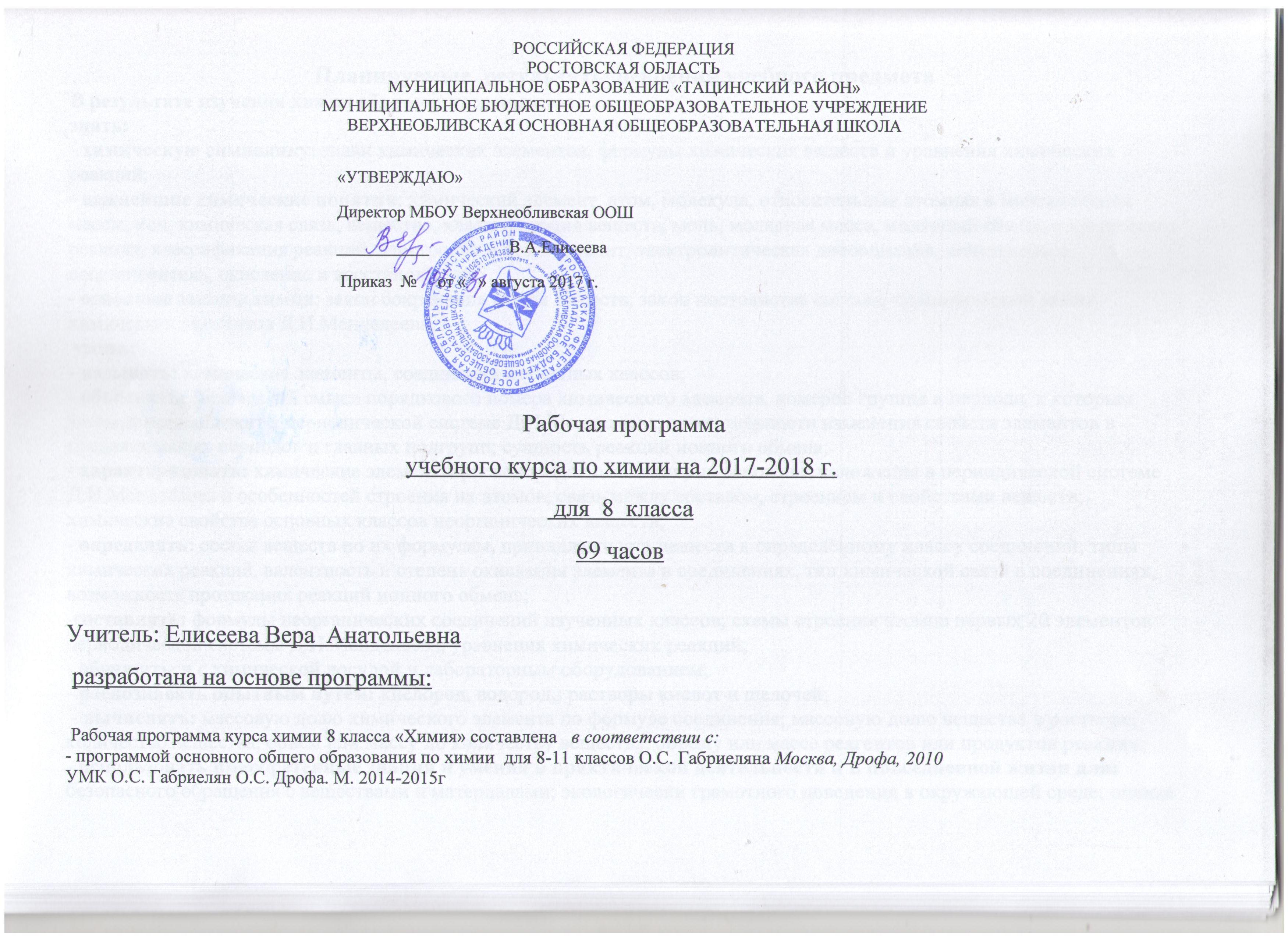 Планируемые  результаты освоения учебного предметаВ результате изучения химии обучающиеся должны знать:- химическую символику: знаки химических элементов, формулы химических веществ и уравнения химических реакций;- важнейшие химические понятия: химический элемент, атом, молекула, относительные атомная и молекулярная массы, ион, химическая связь, вещество, классификация веществ, моль, молярная масса, молярный объём, о химическая реакция, классификация реакций, электролит и неэлектролит, электролитическая диссоциация, окислитель и восстановитель, окисление и восстановление;- основные законы химии: закон сохранения массы веществ, закон постоянства состава, периодический закон химических элементов Д.И.Менделеева; уметь:- называть: химические элементы, соединения изученных классов; - объяснять: физический смысл порядкового номера химического элемента, номеров группы и периода, к которым элемент принадлежит в периодической системе Д.И.Менделеева; закономерности изменения свойств элементов в пределах малых периодов и главных подгрупп; сущность реакций ионного обмена; - характеризовать: химические элементы (от водорода до кальция) на основе их положения в периодической системе Д.И.Менделеева и особенностей строения их атомов; связь между составом, строением и свойствами веществ; химические свойства основных классов неорганических веществ;- определять: состав веществ по их формулам, принадлежность веществ к определённому классу соединений, типы химических реакций, валентность и степень окисления элемента в соединениях, тип химической связи в соединениях, возможность протекания реакций ионного обмена;-составлять: формулы неорганических соединений изученных классов; схемы строения атомов первых 20 элементов  периодической системы Д.И.Менделеева; уравнения химических реакций;- обращаться с химической посудой и лабораторным оборудованием;- распознавать опытным путём: кислород, водород,; растворы кислот и щелочей; - вычислять: массовую долю химического элемента по формуле соединения; массовую долю вещества в растворе; количество вещества, объём или массу по количеству вещества, объёму или массе реагентов или продуктов реакции;- использовать приобретённые знания и умения в практической деятельности и в повседневной жизни для: безопасного обращения с веществами и материалами; экологически грамотного поведения в окружающей среде; оценке влияния химического загрязнения окружающей среды на организм человека; критической оценки информации о веществах, используемых в быту; приготовления растворов заданной концентрацииСодержание учебного курса химии 8 класс
Введение 
Химия — наука о веществах, их свойствах и превращениях.
Понятие о химическом элементе и формах его существования: свободных атомах, простых и сложных веществах.
Превращения веществ. Отличие химических реакций от физических явлений. Роль химии в жизни человека. Хемофилия и хемофобия.
Краткие сведения из истории возникновения и развития химии. Период алхимии. Понятие о философском камне. Химия в XVIв. Развитие химии на Руси. Роль отечественных ученых в становлении химической науки — работы М. В. Ломоносова, А. М. Бутлерова, Д. И. Менделеева.
Химическая символика. Знаки химических элементов и происхождение их названий. Химические формулы. Индексы и коэффициенты. Относительные атомная и молекулярная массы. Расчет массовой доли химического элемента по формуле вещества.
Периодическая система химических элементов Д. И. Менделеева, ее структура: малые и большие периоды, группы и подгруппы (главная и побочная). Периодическая система как справочное пособие для получения сведений о химических элементах.
Расчетные задачи. 1. Нахождение относительной молекулярной массы вещества по его химической формуле. 2. Вычисление массовой долихимического элемента в веществе по его формуле.Тема 1. Атомы химических элементов 
Атомы как форма существования химических элементов. Основные сведения о строении атомов. Доказательства сложности строения атомов. Опыты Резерфорда. Планетарная модель строения атома.
Состав атомных ядер: протоны и нейтроны. Относительная атомная масса. Взаимосвязь понятий «протон», «нейтрон», «относительная атомная масса».
Изменение числа протонов в ядре атома — образование новых химических элементов.
Изменение числа нейтронов в ядре атома — образование изотопов. Современное определение понятия «химический элемент». Изотопы как разновидности атомов одного химического элемента.
Электроны. Строение электронных оболочек атомов химических элементов № 1—20 периодической системы Д. И. Менделеева. Понятие о завершенном и незавершенном электронном слое (энергетическом уровне).
Периодическая система химических элементов Д. И. Менделеева и строение атомов: физический смысл порядкового номера элемента, номера группы, номера периода.
Изменение числа электронов на внешнем электронном уровне атома химического элемента — образование положительных и отрицательных ионов. Ионы, образованные атомами металлов и неметаллов. Причины изменения металлических и неметаллических свойств в периодах и группах.
Образование бинарных соединений. Понятие об ионной связи. Схемы образования ионной связи.
Взаимодействие атомов химических элементов-неметаллов между собой — образование двухатомных молекул простых веществ. Ковалентная неполярная химическая связь. Электронные и структурные формулы.
Взаимодействие атомов химических элементов-неметаллов между собой — образование бинарных соединений неметаллов. Электроотрицательность. Понятие о ковалентной полярной связи.
Взаимодействие атомов химических элементов-металлов между собой — образование металлических кристаллов. Понятие о металлической связи.
Демонстрации. Модели атомов химических элементов. Периодическая система химических элементов Д. И. Менделеева.Тема 2. Простые вещества 
Положение металлов и неметаллов в периодической системе химических элементов Д. И. Менделеева. Важнейшие простые вещества — металлы: железо, алюминий, кальций, магний, натрий, калий. Общие физические свойства металлов. 
Важнейшие простые вещества — неметаллы, образованные атомами кислорода, водорода, азота, серы, фосфора, углерода. Способность атомов химических элементов к образованию нескольких простых веществ — аллотропия. Аллотропные модификации кислорода, фосфора и олова. Металлические и неметаллические свойства простых веществ. Относительность деления простых веществ на металлы и неметаллы.
Постоянная Авогадро. Количество вещества. Моль. Молярная масса. Молярный объем газообразных веществ. Кратные единицы количества вещества — миллимоль и киломоль, миллимолярная и киломолярная массы вещества, миллимолярный и киломолярный объемы газообразных веществ.
Расчеты с использованием понятий «количество вещества», «молярная масса», «молярный объем газов», «постоянная Авогадро».
Расчетные задачи. 1. Вычисление молярной массы веществ по химическим формулам. 2. Расчеты с использованием понятий «количество вещества», «молярная масса», «молярный объем газов», «постоянная Авогадро».
Демонстрации. Получение озона. Образцы белого и серого олова, белого и красного фосфора. Некоторые металлы и неметаллы количеством вещества 1 моль. Модель молярного объема газообразных веществ.
                                                                        Тема 3. Соединения химических элементов  
Степень окисления. Определение степени окисления элементов по химической формуле соединения. Составление формул бинарных соединений, общий способ их называния. Бинарные соединения: оксиды, хлориды, сульфиды и др. Составление их формул. Представители оксидов: вода, углекислый газ и негашеная известь.
Представители летучих водородных соединений: хлороводород и аммиак.
Основания, их состав и названия. Растворимость оснований в воде. Таблица растворимости гидроксидов и солей в воде. Представители щелочей: гидроксиды натрия, калия и кальция. Понятие о качественных реакциях. Индикаторы. Изменение окраски индикаторов в щелочной среде.
Кислоты, их состав и названия. Классификация кислот. Представители кислот: серная, соляная и азотная. Изменение окраски индикаторов в кислотной среде.
Соли как производные кислот и оснований. Их состав и названия. Растворимость солей в воде. Представители солей: хлорид натрия, карбонат и фосфат кальция.
Аморфные и кристаллические вещества.
Межмолекулярные взаимодействия. Типы кристаллических решеток: ионная, атомная, молекулярная и металлическая. Зависимость свойств веществ от типов кристаллических решеток.
Вещества молекулярного и немолекулярного строения. Закон постоянства состава для веществ молекулярного строения.
Чистые вещества и смеси. Примеры жидких, твердых и газообразных смесей. Свойства чистых веществ и смесей. Их состав. Массовая и объемная доли компонента смеси. Расчеты, связанные с использованием понятия «доля».
Расчетные задачи. 1. Расчет массовой и объемной долей компонентов смеси веществ. 2. Вычисление массовой доли вещества в растворе по известной массе растворенного вещества и массе растворителя. 3. Вычисление массы растворяемого вещества и растворителя, необходимых для приготовления определенной массы раствора с известной массовой долей растворенного вещества.
Демонстрации. Образцы оксидов, кислот, оснований и солей. Модели кристаллических решеток хлорида натрия, алмаза, оксида углерода (IV). Взрыв смеси водорода с воздухом. Способы разделения смесей. Дистилляция воды.
Лабораторные опыты. 1. Знакомство с образцами веществ разных классов. 2. Разделение смесей. 
Практические работы
1. Правила техники безопасности при работе в химическом кабинете. Приемы обращения с лабораторным оборудованием и нагревательными приборами.
2. Приготовление раствора сахара и определение массовой доли его в растворе.
                                                   Тема 4. Изменения, происходящие с веществами  
Понятие явлений как изменений, происходящих с веществами. Явления, связанные с изменением кристаллического строения вещества при постоянном его составе, — физические явления. Физические явления в химии: дистилляция, кристаллизация, выпаривание и возгонка веществ, центрифугирование.
Явления, связанные с изменением состава вещества, — химические реакции. Признаки и условия протекания химических реакций. Понятие об экзо- и эндотермических реакциях. Реакции горения как частный случай экзотермических реакций, протекающих с выделением света.
Закон сохранения массы веществ. Химические уравнения. Значение индексов и коэффициентов. Составление уравнений химических реакций.
Расчеты по химическим уравнениям. Решение задач на нахождение количества вещества, массы или объема продукта реакции по количеству вещества, массе или объему исходного вещества. Расчеты с использованием понятия «доля», когда исходное вещество дано в виде раствора с заданной массовой долей растворенного вещества или содержит определенную долю примесей.
Реакции разложения. Понятие о скорости химических реакций. Катализаторы. Ферменты.
Реакции соединения. Каталитические и некаталитические реакции. Обратимые и необратимые реакции. 
 Реакции замещения. Электрохимический ряд напряжений металлов, его использование для прогнозирования возможности протекания реакций между металлами и растворами кислот. Реакции вытеснения одних металлов из растворов их солей другими металлами.
Реакции обмена. Реакции нейтрализации. Условия протекания реакций обмена в растворах до конца.
Типы химических реакций (по признаку «число и состав исходных веществ и продуктов реакции») на примере свойств воды. Реакция разложения — электролиз воды. Реакции соединения — взаимодействие воды с оксидами металлов и неметаллов. Понятие «гидроксиды». Реакции замещения — взаимодействие воды с щелочными и щелочноземельными металлами. Реакции обмена (на примере гидролиза сульфида алюминия и карбида кальция).
Расчетные задачи. 1. Вычисление по химическим уравнениям массы или количества вещества по известной массе или количеству вещества одного из вступающих в реакцию веществ или продуктов реакции. 2. Вычисление массы (количества вещества, объема) продукта реакции, если известна масса исходного вещества, содержащего определенную долю примесей. 3. Вычисление массы (количества вещества, объема) продукта реакции, если известна масса раствора и массовая доля растворенного вещества.
Демонстрации. Примеры физических явлений: а) плавление парафина; б) возгонка иода или бензойной кислоты; в) растворение перманганата калия; г) диффузия душистых веществ с горящей лампочки накаливания. Примеры химических явлений: а) горение магния, фосфора; б) взаимодействие соляной кислоты с мрамором или мелом; в) получение гидроксида меди (II); г) растворение полученного гидроксида в кислотах; д) взаимодействие оксида меди (II) с серной кислотой при нагревании; е) разложение перманганата калия; ж) взаимодействие разбавленных кислот с металлами; з) разложение пероксида водорода; и) электролиз воды.
Лабораторные опыты. 3. Сравнение скорости испарения воды и спирта по исчезновению их капель на фильтровальной бумаге. 4. Окисление меди в пламени спиртовки или горелки. 5. Помутнение известковой воды от выдыхаемого углекислого газа. 6. Получение углекислого газа взаимодействием соды и кислоты. 7. Замещение меди в растворе хлорида меди (II) железом.
Практические работы.
3. Анализ почвы и воды. 4. Наблюдения за изменениями, происходящими с горящей свечой, и их описание5. Признаки химических реакций. 
                                                                     Тема 5. Растворение. Растворы.
Свойства растворов электролитов  
Растворение как физико-химический процесс. Понятие о гидратах и кристаллогидратах. Растворимость. Кривые растворимости как модель зависимости растворимости твердых веществ от температуры. Насыщенные, ненасыщенные и пересыщенные растворы. Значение растворов для природы и сельского хозяйства.
Понятие об электролитической диссоциации. Электролиты и неэлектролиты. Механизм диссоциации электролитов с различным типом химической связи. Степень электролитической диссоциации. Сильные и слабые электролиты.
Основные положения теории электролитической диссоциации. Ионные уравнения реакций. Условия протекания реакции обмена между электролитами до конца в свете ионных представлений.
Классификация ионов и их свойства.
Кислоты, их классификация. Диссоциация кислот и их свойства в свете теории электролитической диссоциации. Молекулярные и ионные уравнения реакций кислот. Взаимодействие кислот с металлами. Электрохимический ряд напряжений металлов. Взаимодействие кислот с оксидами металлов. Взаимодействие кислот с основаниями — реакция нейтрализации. Взаимодействие кислот с солями. Использование таблицы растворимости для характеристики химических свойств кислот.
Основания, их классификация. Диссоциация оснований и их свойства в свете теории электролитической диссоциации. Взаимодействие оснований с кислотами, кислотными оксидами и солями. Использование таблицы растворимости для характеристики химических свойств оснований. Разложение нерастворимых оснований при нагревании.
Соли, их классификация и диссоциация различных типов солей. Свойства солей в свете теории электролитической диссоциации. Взаимодействие солей с металлами, условия протекания этих реакций. Взаимодействие солей с кислотами, основаниями и солями. Использование таблицы растворимости для характеристики химических свойств солей.
Обобщение сведений об оксидах, их классификации и химических свойствах.
Генетические ряды металлов и неметаллов. Генетическая связь между классами неорганических веществ. 
 Окислительно-восстановительные реакции. Окислитель и восстановитель, окисление и восстановление.
Реакции ионного обмена и окислительно-восстановительные реакции. Составление уравнений окислительно-восстановительных реакций методом электронного баланса.
Свойства простых веществ — металлов и неметаллов, кислот и солей в свете представлений об окислительно-восстановительных процессах.
Демонстрации. Испытание веществ и их растворов на электропроводность. Движение окрашенных ионов в электрическом поле. Зависимостьэлектропроводности уксусной кислоты от концентрации. Взаимодействие цинка с серой, соляной кислотой, хлоридом меди (II). Горение магния. Взаимодействие хлорной и сероводородной воды.
Лабораторные опыты. 8. Реакции, характерные для растворов кислот (соляной или серной). 9. Реакции, характерные для растворов щелочей (гидроксидов натрия или калия). 10. Получение и свойства нерастворимого основания, например гидроксида меди (II). 11. Реакции, характерные для растворов солей (например, для хлорида меди (И). 12. Реакции, характерные для основных оксидов (например, для оксида кальция). 13. Реакции, характерные для кислотных оксидов (например, для углекислого газа).
Практические работы.
6. Ионные реакции. 7. Условия протекания химических реакций между растворами электролитов до конца. 8. Свойства кислот, оснований, оксидов и солей. 9. Решение экспериментальных задач. Тематическое планированиеКалендарно-тематическое планирование по химии, 8 классЗнать/пониматьУметьИспользовать  приобретенные знания и умения в практической деятельности и повседневной жизни для:Понятия  вещества, тела, их отличия; физические свойства веществ; правила ТБ при работе с оборудованием , веществами ; строение пламени;понятия атомы и молекулы, их отличия; относительная атомная масса;знаки хим. Элементов, историю открытия некоторых из нихсравнивать вещества по их свойствам, обращаться с химической посудой, лабораторным оборудованием, веществами, уметь находить по таблице значение атомной массы, записывать знаки, формулы, используя индекс и коэффициентБезопасного обращения с веществамиЗнать/пониматьУметьИспользовать  приобретенные знания и умения в практической деятельности и повседневной жизни для:Состав атома: ядро (протоны, нейтроны), электроны, их заряд и масса. Физический смысл атомного (порядкового) номера химического элемента. Современное определение понятий «атом», «химический элемент».Изотопы как разновидности атомов одного и того же химического элемента. Форма записи (обозначения) изотопов. Относительная атомная масса элемента как средняя величина из массовых чисел всех его природных изотопов с учетом их распространенности. Применение изотопов.Понятие об электронной оболочке атома, электронном слое (энергетическом уровне), о завершенном и незавершенном электронных слоях. Максимальное число электронов на энергетическом уровне. Строение электронных оболочек атомов первых 10 химических элементов.Строение электронной оболочки атомов элементов третьего и четвертого (калий, кальций) периодов. Классификация элементов по числу электронов на внешнем энергетическом уровне атома.Структура Периодической системы химических элементов Д. И. Менделеева. Периоды, физический смысл номера периода, малые и большие периоды. Группы, физический смысл номера группы, главные и побочные подгруппы.Изменение зарядов ядер и радиусов атомов, числа электронов, движущихся вокруг ядра, и числа валентных электронов, металлических и неметаллических свойств атомов элементов в малых периодах и главных подгруппах.  Понятия о химической связи, валентности и валентных электронах. Спаренные и неспаренные электроны. Ковалентные полярная и неполярная связи, механизм ее образования на примере молекул хлора, азота и хлороводорода. Электронные и структурные формулы молекул.Электроотрицательность атома химического элемента.. Твердое, жидкое и газообразное состояние веществ молекулярного строения. Закон постоянства состава. Молекулярная кристаллическая решетка и свойства веществ с этим типом решетки Положительно и отрицательно заряженные ионы (катионы и анионы). Твердое состояние веществ ионного (немолекулярного) строения. Ионные кристаллические решетки и свойства веществ с этим типом решетки.Характеризовать атомы химического элемента но плану:1.Символ и название химического элемента.2.Положение элемента в Периодической системе.3.Строение атома химического элемента.4.Свойства атомов элемента (металлические или неметаллические).Объяснять физический смысл атомного номера химического элемента, номера группы и периодаОбъяснять закономерности изменения зарядов ядер и радиусов атомов, числа электронов, движущихся вокруг ядра, и числа валентных электронов, металлических и неметаллических свойств атомов элементов в малых периодах и главных подгруппах. Определять типы химической связи по формуле вещества, составлять схемы образования ковалентной и ионной связейразличать полярную и неполярную ковален- тную связь, вещества молекулярного и немолекулярного строения;Использовать полученные знания в курсе физикиЗнать/пониматьУметьИспользовать  приобретенные знания и умения в практической деятельности и повседневной жизни для:Химическая формула, коэффициент, индекс,. Качественный и количественный состав вещества. Относительная молекулярная масса Простые и сложные вещества: состав, определения. Количество вещества. Моль — единица количества вещества. Число Авогадро. Молярная массазаписывать и читать формулы, решать задачи на:1.Вычисление относительной молекулярной массы вещества.Вычисление массовой доли атомов химического элемента в соединении.Различать понятия «простое вещество» и «химический элемент».Характеризовать изменение ЭО элементов в периодах и главных подгруппахОбъяснять взаимосвязь строения и физических свойств веществВычислять молярную массу по химической формуле соединения, массу вещества и число частиц по известному количеству вещества (а также решать обратные задачи).Практического применения веществ с различными физическими свойствамиЗнать/пониматьУметьИспользовать  приобретенные знания и умения в практической деятельности и повседневной жизни для:Понятие о степени окисления, максимальном, минимальном и промежуточном значениях степеней окисления. Обозначение степени окисления в химической формуле..Определение, состав, правила номенклатуры, классификация по агрегатному состоянию оксидов, оснований, кислот, солей.определять принадлежность соединений к соответствующему классу по их формулам;составлять формулы соединений (оксидов, оснований, кислот, солей) по названиям и давать названия по формулам;работать с таблицей «Растворимость кислот, оснований и солей в воде». Определять степени окисления атома в соединении.Составлять химические формулы бинарных соединений по степеням окисленияКритической оценки информации о веществах, используемых в бытуЗнать/пониматьУметьИспользовать  приобретенные знания и умения в практической деятельности и повседневной жизни для:Физические и химические явления. Химические реакции, признаки химических реакций. Основные положения атомно-молекулярного учения. Материальный баланс химической реакции. реагенты и продукты реакции. Правила подбора коэффициентов.Типы классификаций химических реакций: по признаку выделения или поглощения теплоты — экзо- и эндотермические реакции, по числу и составу исходных веществ и продуктов реакции — реакции соединения и разложения, реакции замещения и обмена   Термохимические уравнения. Алгоритм решения расчетных задач по уравнениям химических реакцийРазличать физические и химические явления указывать внешние признаки химической реакции.Составлять уравнения химических реакций: схема и уравнение химической реакции; подборать коэффициенты, проводить опыты и описывать результаты наблюдений, делать выводы.Определять типы химических реакций;Объяснять сущность этих реакций; характеризовать информацию, следующую из ее уравнения.Решать задачи уравнениям химических реакций: нахождение массы, количества вещества реагента или продукта реакции.Отмечать значение работ М. В. Ломоносова в развитии химии. Использовать знания для популяризации химии как наукиЗнать/пониматьУметьИспользовать  приобретенные знания и умения в практической деятельности и повседневной жизни для:Чистые вещества и смеси веществ. Способы разделения смесей: отстаивание, фильтрование, выпаривание.Понятие о растворах. Растворение — физико- химический процесс. Экзо- и эндотермические эффекты процесса растворения. Гидраты и кристаллогидраты. Массовая доля растворенного вещества в растворе. Электролиты и неэлектролиты. Механизм диссоциации электролитов немолекулярного и молекулярного строения. Гидратация ионов.Основные положения теории электролитической диссоциации. Ионы, их строение и свойства. Классификация ионов по составу (простые и сложные), по заряду (катионы и анионы). Понятие о степени диссоциации. Сильные и слабые электролиты.Алгоритм составления уравнений диссоциации. Кислоты, основания, соли, их диссоциация и определения в свете представлений об электролитической диссоциации. Общие свойства растворов кислот и оснований. Сравнение свойств кислот, оснований и солей.Понятие о нейтральной, кислотной и щелочной средах. Окраска индикаторов в различных средах. Понятия о водородном показателе и универсальном индикаторе. Сущность реакций ионного обмена и условия их протекания. учащихся о Различать чистые вещества и смеси, однородные и неоднородные смеси, сильные и слабые электролиты, нейтральную, кислотную, щелочную среду.   Проводить химический эксперимент: растворение веществ, фильтрование раствора, выпаривание раствора, кристаллизацию вещества из раствора, Научить изготавливать фильтр, переносить раствор с осадком на фильтр с помощью стеклянной палочки.Готовить растворы с указанной массовой долей растворенного вещества, измерять их плотность, пользоваться таблицей «Плотность растворов некоторых веществ с различной массовой долей», определять рН среды при помощи универсального индикаторХарактеризовать значение растворов, Решать задачи с использованием физической величины «массовая доля растворенного вещества» (в долях единицы и процентах):Приготовления растворов, заданной концентрации, расчета концентрации веществ, Экологически грамотного поведения в бытуЗначение водородного показателя в сельском хозяйстве, медицине, науке.№Раздел (тема) курсаКол-во часов1.Введение.52.Атомы химических элементов.103.Простые вещества.74.Соединения химических элементов.135.Изменения, происходящие с веществами.136.Растворение. Растворы. Свойства растворов электролитов.20Итого 68№Тема урока Тема урока Тема урока Виды деятельности Виды деятельности Виды деятельности Виды деятельности Виды деятельности Виды деятельности оборудованиеДата проведДата проведДата проведДомашнзадание№Тема урока Тема урока Тема урока Виды деятельности Виды деятельности Виды деятельности Виды деятельности Виды деятельности Виды деятельности оборудованиеПлан фактфактДомашнзаданиеВведение-5 ч.Введение-5 ч.Введение-5 ч.Введение-5 ч.Введение-5 ч.Введение-5 ч.Введение-5 ч.Введение-5 ч.Введение-5 ч.Введение-5 ч.Введение-5 ч.Введение-5 ч.Введение-5 ч.Введение-5 ч.Введение-5 ч.Знать/пониматьЗнать/пониматьЗнать/пониматьЗнать/пониматьЗнать/пониматьУметьУметьУметьИспользовать  приобретенные знания и умения в практической деятельности и повседневной жизни для:Использовать  приобретенные знания и умения в практической деятельности и повседневной жизни для:Использовать  приобретенные знания и умения в практической деятельности и повседневной жизни для:Использовать  приобретенные знания и умения в практической деятельности и повседневной жизни для:Использовать  приобретенные знания и умения в практической деятельности и повседневной жизни для:Использовать  приобретенные знания и умения в практической деятельности и повседневной жизни для:Использовать  приобретенные знания и умения в практической деятельности и повседневной жизни для:Понятия  вещества, тела, их отличия; физические свойства веществ; правила ТБ при работе с оборудованием , веществами ; строение пламени;понятия атомы и молекулы, их отличия; относительная атомная масса;знаки хим. Элементов, историю открытия некоторых из нихПонятия  вещества, тела, их отличия; физические свойства веществ; правила ТБ при работе с оборудованием , веществами ; строение пламени;понятия атомы и молекулы, их отличия; относительная атомная масса;знаки хим. Элементов, историю открытия некоторых из нихПонятия  вещества, тела, их отличия; физические свойства веществ; правила ТБ при работе с оборудованием , веществами ; строение пламени;понятия атомы и молекулы, их отличия; относительная атомная масса;знаки хим. Элементов, историю открытия некоторых из нихПонятия  вещества, тела, их отличия; физические свойства веществ; правила ТБ при работе с оборудованием , веществами ; строение пламени;понятия атомы и молекулы, их отличия; относительная атомная масса;знаки хим. Элементов, историю открытия некоторых из нихПонятия  вещества, тела, их отличия; физические свойства веществ; правила ТБ при работе с оборудованием , веществами ; строение пламени;понятия атомы и молекулы, их отличия; относительная атомная масса;знаки хим. Элементов, историю открытия некоторых из нихсравнивать вещества по их свойствам, обращаться с химической посудой, лабораторным оборудованием, веществами, уметь находить по таблице значение атомной массы, записывать знаки, формулы, используя индекс и коэффициентсравнивать вещества по их свойствам, обращаться с химической посудой, лабораторным оборудованием, веществами, уметь находить по таблице значение атомной массы, записывать знаки, формулы, используя индекс и коэффициентсравнивать вещества по их свойствам, обращаться с химической посудой, лабораторным оборудованием, веществами, уметь находить по таблице значение атомной массы, записывать знаки, формулы, используя индекс и коэффициентБезопасного обращения с веществамиБезопасного обращения с веществамиБезопасного обращения с веществамиБезопасного обращения с веществамиБезопасного обращения с веществамиБезопасного обращения с веществамиБезопасного обращения с веществами111. Химия - наука о веществах, их свойствах и превращениях.1. Химия - наука о веществах, их свойствах и превращениях.Работа с текстом учебника и дополнительной литературойРабота с текстом учебника и дополнительной литературойРабота с текстом учебника и дополнительной литературойРабота с текстом учебника и дополнительной литературойИнструкция по ТБ, изделия из стекла, металлов, керамики, Периодическая система,  http://school-collection.edu.ru/catalog/res/617fb4d4-8cff-11db-Инструкция по ТБ, изделия из стекла, металлов, керамики, Периодическая система,  http://school-collection.edu.ru/catalog/res/617fb4d4-8cff-11db-Инструкция по ТБ, изделия из стекла, металлов, керамики, Периодическая система,  http://school-collection.edu.ru/catalog/res/617fb4d4-8cff-11db-5.09(Вт)5.09(Вт)§1, упр 1-4, §2, упр9222. Превращения веществ. Роль химии в жизни человека2. Превращения веществ. Роль химии в жизни человекаРабота с текстом учебника и дополнительной литературойРабота с текстом учебника и дополнительной литературойРабота с текстом учебника и дополнительной литературойРабота с текстом учебника и дополнительной литературойПрезентация Роль химии в жизни человекаПрезентация Роль химии в жизни человекаПрезентация Роль химии в жизни человека7.09(Чт)7.09(Чт)§3, упр3,4§4, упр9, стр 198333. Практическая работа №1. Знакомство с лабораторным оборудованием. Правила ТБ3. Практическая работа №1. Знакомство с лабораторным оборудованием. Правила ТБВыполнение практической работыВыполнение практической работыВыполнение практической работыВыполнение практической работыЖурнал по ТБ, лабораторный штатив, держатели для пробирок, пробирки, колбы, спиртовка, посуда из фарфора, таблица Приемы работы в химкабинете, строение пламени Датчик Изучение строения пламениЖурнал по ТБ, лабораторный штатив, держатели для пробирок, пробирки, колбы, спиртовка, посуда из фарфора, таблица Приемы работы в химкабинете, строение пламени Датчик Изучение строения пламениЖурнал по ТБ, лабораторный штатив, держатели для пробирок, пробирки, колбы, спиртовка, посуда из фарфора, таблица Приемы работы в химкабинете, строение пламени Датчик Изучение строения пламени12.09(Вт)12.09(Вт)Повт §1-4, 444. Периодическая система химических элементов. Знаки химических элементов4. Периодическая система химических элементов. Знаки химических элементовБеседа с постановкой проблемы, решение упражнений Работа с периодической системойБеседа с постановкой проблемы, решение упражнений Работа с периодической системойБеседа с постановкой проблемы, решение упражнений Работа с периодической системойБеседа с постановкой проблемы, решение упражнений Работа с периодической системойПериодическая система, Периодическая система, Периодическая система, 14.09(Чт)14.09(Чт)§5, упр1-4555. Химические формулы. Относительная атомная и молекулярная масса5. Химические формулы. Относительная атомная и молекулярная массаРабота с учебником, решение упражнений Работа с периодической системойРабота с учебником, решение упражнений Работа с периодической системойРабота с учебником, решение упражнений Работа с периодической системойРабота с учебником, решение упражнений Работа с периодической системойПериодическая система,Периодическая система,Периодическая система,19.09(Вт)19.09(Вт)§6, упр2,6-8Атомы химических элементов-10 ч.Атомы химических элементов-10 ч.Атомы химических элементов-10 ч.Атомы химических элементов-10 ч.Атомы химических элементов-10 ч.Атомы химических элементов-10 ч.Атомы химических элементов-10 ч.Атомы химических элементов-10 ч.Атомы химических элементов-10 ч.Атомы химических элементов-10 ч.Атомы химических элементов-10 ч.Атомы химических элементов-10 ч.Атомы химических элементов-10 ч.Атомы химических элементов-10 ч.Атомы химических элементов-10 ч.Знать/пониматьЗнать/пониматьЗнать/пониматьЗнать/пониматьЗнать/пониматьЗнать/пониматьУметьУметьУметьИспользовать  приобретенные знания и умения в практической деятельности и повседневной жизни для:Использовать  приобретенные знания и умения в практической деятельности и повседневной жизни для:Использовать  приобретенные знания и умения в практической деятельности и повседневной жизни для:Использовать  приобретенные знания и умения в практической деятельности и повседневной жизни для:Использовать  приобретенные знания и умения в практической деятельности и повседневной жизни для:Использовать  приобретенные знания и умения в практической деятельности и повседневной жизни для:Состав атома: ядро (протоны, нейтроны), электроны, их заряд и масса. Физический смысл атомного (порядкового) номера химического элемента. Современное определение понятий «атом», «химический элемент».Изотопы как разновидности атомов одного и того же химического элемента. Форма записи (обозначения) изотопов. Относительная атомная масса элемента как средняя величина из массовых чисел всех его природных изотопов с учетом их распространенности. Применение изотопов.Понятие об электронной оболочке атома, электронном слое (энергетическом уровне), о завершенном и незавершенном электронных слоях. Максимальное число электронов на энергетическом уровне. Строение электронных оболочек атомов первых 10 химических элементов.Строение электронной оболочки атомов элементов третьего и четвертого (калий, кальций) периодов. Классификация элементов по числу электронов на внешнем энергетическом уровне атома.Структура Периодической системы химических элементов Д. И. Менделеева. Периоды, физический смысл номера периода, малые и большие периоды. Группы, физический смысл номера группы, главные и побочные подгруппы.Изменение зарядов ядер и радиусов атомов, числа электронов, движущихся вокруг ядра, и числа валентных электронов, металлических и неметаллических свойств атомов элементов в малых периодах и главных подгруппах.  Понятия о химической связи, валентности и валентных электронах. Спаренные и неспаренные электроны. Ковалентные полярная и неполярная связи, механизм ее образования на примере молекул хлора, азота и хлороводорода. Электронные и структурные формулы молекул.Электроотрицательность атома химического элемента.. Твердое, жидкое и газообразное состояние веществ молекулярного строения. Закон постоянства состава. Молекулярная кристаллическая решетка и свойства веществ с этим типом решетки Положительно и отрицательно заряженные ионы (катионы и анионы). Твердое состояние веществ ионного (немолекулярного) строения. Ионные кристаллические решетки и свойства веществ с этим типом решетки.Состав атома: ядро (протоны, нейтроны), электроны, их заряд и масса. Физический смысл атомного (порядкового) номера химического элемента. Современное определение понятий «атом», «химический элемент».Изотопы как разновидности атомов одного и того же химического элемента. Форма записи (обозначения) изотопов. Относительная атомная масса элемента как средняя величина из массовых чисел всех его природных изотопов с учетом их распространенности. Применение изотопов.Понятие об электронной оболочке атома, электронном слое (энергетическом уровне), о завершенном и незавершенном электронных слоях. Максимальное число электронов на энергетическом уровне. Строение электронных оболочек атомов первых 10 химических элементов.Строение электронной оболочки атомов элементов третьего и четвертого (калий, кальций) периодов. Классификация элементов по числу электронов на внешнем энергетическом уровне атома.Структура Периодической системы химических элементов Д. И. Менделеева. Периоды, физический смысл номера периода, малые и большие периоды. Группы, физический смысл номера группы, главные и побочные подгруппы.Изменение зарядов ядер и радиусов атомов, числа электронов, движущихся вокруг ядра, и числа валентных электронов, металлических и неметаллических свойств атомов элементов в малых периодах и главных подгруппах.  Понятия о химической связи, валентности и валентных электронах. Спаренные и неспаренные электроны. Ковалентные полярная и неполярная связи, механизм ее образования на примере молекул хлора, азота и хлороводорода. Электронные и структурные формулы молекул.Электроотрицательность атома химического элемента.. Твердое, жидкое и газообразное состояние веществ молекулярного строения. Закон постоянства состава. Молекулярная кристаллическая решетка и свойства веществ с этим типом решетки Положительно и отрицательно заряженные ионы (катионы и анионы). Твердое состояние веществ ионного (немолекулярного) строения. Ионные кристаллические решетки и свойства веществ с этим типом решетки.Состав атома: ядро (протоны, нейтроны), электроны, их заряд и масса. Физический смысл атомного (порядкового) номера химического элемента. Современное определение понятий «атом», «химический элемент».Изотопы как разновидности атомов одного и того же химического элемента. Форма записи (обозначения) изотопов. Относительная атомная масса элемента как средняя величина из массовых чисел всех его природных изотопов с учетом их распространенности. Применение изотопов.Понятие об электронной оболочке атома, электронном слое (энергетическом уровне), о завершенном и незавершенном электронных слоях. Максимальное число электронов на энергетическом уровне. Строение электронных оболочек атомов первых 10 химических элементов.Строение электронной оболочки атомов элементов третьего и четвертого (калий, кальций) периодов. Классификация элементов по числу электронов на внешнем энергетическом уровне атома.Структура Периодической системы химических элементов Д. И. Менделеева. Периоды, физический смысл номера периода, малые и большие периоды. Группы, физический смысл номера группы, главные и побочные подгруппы.Изменение зарядов ядер и радиусов атомов, числа электронов, движущихся вокруг ядра, и числа валентных электронов, металлических и неметаллических свойств атомов элементов в малых периодах и главных подгруппах.  Понятия о химической связи, валентности и валентных электронах. Спаренные и неспаренные электроны. Ковалентные полярная и неполярная связи, механизм ее образования на примере молекул хлора, азота и хлороводорода. Электронные и структурные формулы молекул.Электроотрицательность атома химического элемента.. Твердое, жидкое и газообразное состояние веществ молекулярного строения. Закон постоянства состава. Молекулярная кристаллическая решетка и свойства веществ с этим типом решетки Положительно и отрицательно заряженные ионы (катионы и анионы). Твердое состояние веществ ионного (немолекулярного) строения. Ионные кристаллические решетки и свойства веществ с этим типом решетки.Состав атома: ядро (протоны, нейтроны), электроны, их заряд и масса. Физический смысл атомного (порядкового) номера химического элемента. Современное определение понятий «атом», «химический элемент».Изотопы как разновидности атомов одного и того же химического элемента. Форма записи (обозначения) изотопов. Относительная атомная масса элемента как средняя величина из массовых чисел всех его природных изотопов с учетом их распространенности. Применение изотопов.Понятие об электронной оболочке атома, электронном слое (энергетическом уровне), о завершенном и незавершенном электронных слоях. Максимальное число электронов на энергетическом уровне. Строение электронных оболочек атомов первых 10 химических элементов.Строение электронной оболочки атомов элементов третьего и четвертого (калий, кальций) периодов. Классификация элементов по числу электронов на внешнем энергетическом уровне атома.Структура Периодической системы химических элементов Д. И. Менделеева. Периоды, физический смысл номера периода, малые и большие периоды. Группы, физический смысл номера группы, главные и побочные подгруппы.Изменение зарядов ядер и радиусов атомов, числа электронов, движущихся вокруг ядра, и числа валентных электронов, металлических и неметаллических свойств атомов элементов в малых периодах и главных подгруппах.  Понятия о химической связи, валентности и валентных электронах. Спаренные и неспаренные электроны. Ковалентные полярная и неполярная связи, механизм ее образования на примере молекул хлора, азота и хлороводорода. Электронные и структурные формулы молекул.Электроотрицательность атома химического элемента.. Твердое, жидкое и газообразное состояние веществ молекулярного строения. Закон постоянства состава. Молекулярная кристаллическая решетка и свойства веществ с этим типом решетки Положительно и отрицательно заряженные ионы (катионы и анионы). Твердое состояние веществ ионного (немолекулярного) строения. Ионные кристаллические решетки и свойства веществ с этим типом решетки.Состав атома: ядро (протоны, нейтроны), электроны, их заряд и масса. Физический смысл атомного (порядкового) номера химического элемента. Современное определение понятий «атом», «химический элемент».Изотопы как разновидности атомов одного и того же химического элемента. Форма записи (обозначения) изотопов. Относительная атомная масса элемента как средняя величина из массовых чисел всех его природных изотопов с учетом их распространенности. Применение изотопов.Понятие об электронной оболочке атома, электронном слое (энергетическом уровне), о завершенном и незавершенном электронных слоях. Максимальное число электронов на энергетическом уровне. Строение электронных оболочек атомов первых 10 химических элементов.Строение электронной оболочки атомов элементов третьего и четвертого (калий, кальций) периодов. Классификация элементов по числу электронов на внешнем энергетическом уровне атома.Структура Периодической системы химических элементов Д. И. Менделеева. Периоды, физический смысл номера периода, малые и большие периоды. Группы, физический смысл номера группы, главные и побочные подгруппы.Изменение зарядов ядер и радиусов атомов, числа электронов, движущихся вокруг ядра, и числа валентных электронов, металлических и неметаллических свойств атомов элементов в малых периодах и главных подгруппах.  Понятия о химической связи, валентности и валентных электронах. Спаренные и неспаренные электроны. Ковалентные полярная и неполярная связи, механизм ее образования на примере молекул хлора, азота и хлороводорода. Электронные и структурные формулы молекул.Электроотрицательность атома химического элемента.. Твердое, жидкое и газообразное состояние веществ молекулярного строения. Закон постоянства состава. Молекулярная кристаллическая решетка и свойства веществ с этим типом решетки Положительно и отрицательно заряженные ионы (катионы и анионы). Твердое состояние веществ ионного (немолекулярного) строения. Ионные кристаллические решетки и свойства веществ с этим типом решетки.Состав атома: ядро (протоны, нейтроны), электроны, их заряд и масса. Физический смысл атомного (порядкового) номера химического элемента. Современное определение понятий «атом», «химический элемент».Изотопы как разновидности атомов одного и того же химического элемента. Форма записи (обозначения) изотопов. Относительная атомная масса элемента как средняя величина из массовых чисел всех его природных изотопов с учетом их распространенности. Применение изотопов.Понятие об электронной оболочке атома, электронном слое (энергетическом уровне), о завершенном и незавершенном электронных слоях. Максимальное число электронов на энергетическом уровне. Строение электронных оболочек атомов первых 10 химических элементов.Строение электронной оболочки атомов элементов третьего и четвертого (калий, кальций) периодов. Классификация элементов по числу электронов на внешнем энергетическом уровне атома.Структура Периодической системы химических элементов Д. И. Менделеева. Периоды, физический смысл номера периода, малые и большие периоды. Группы, физический смысл номера группы, главные и побочные подгруппы.Изменение зарядов ядер и радиусов атомов, числа электронов, движущихся вокруг ядра, и числа валентных электронов, металлических и неметаллических свойств атомов элементов в малых периодах и главных подгруппах.  Понятия о химической связи, валентности и валентных электронах. Спаренные и неспаренные электроны. Ковалентные полярная и неполярная связи, механизм ее образования на примере молекул хлора, азота и хлороводорода. Электронные и структурные формулы молекул.Электроотрицательность атома химического элемента.. Твердое, жидкое и газообразное состояние веществ молекулярного строения. Закон постоянства состава. Молекулярная кристаллическая решетка и свойства веществ с этим типом решетки Положительно и отрицательно заряженные ионы (катионы и анионы). Твердое состояние веществ ионного (немолекулярного) строения. Ионные кристаллические решетки и свойства веществ с этим типом решетки.Характеризовать атомы химического элемента но плану:1.Символ и название химического элемента.2.Положение элемента в Периодической системе.3.Строение атома химического элемента.4.Свойства атомов элемента (металлические или неметаллические).Объяснять физический смысл атомного номера химического элемента, номера группы и периодаОбъяснять закономерности изменения зарядов ядер и радиусов атомов, числа электронов, движущихся вокруг ядра, и числа валентных электронов, металлических и неметаллических свойств атомов элементов в малых периодах и главных подгруппах. Определять типы химической связи по формуле вещества, составлять схемы образования ковалентной и ионной связейразличать полярную и неполярную ковален- тную связь, вещества молекулярного и немолекулярного строения;Характеризовать атомы химического элемента но плану:1.Символ и название химического элемента.2.Положение элемента в Периодической системе.3.Строение атома химического элемента.4.Свойства атомов элемента (металлические или неметаллические).Объяснять физический смысл атомного номера химического элемента, номера группы и периодаОбъяснять закономерности изменения зарядов ядер и радиусов атомов, числа электронов, движущихся вокруг ядра, и числа валентных электронов, металлических и неметаллических свойств атомов элементов в малых периодах и главных подгруппах. Определять типы химической связи по формуле вещества, составлять схемы образования ковалентной и ионной связейразличать полярную и неполярную ковален- тную связь, вещества молекулярного и немолекулярного строения;Характеризовать атомы химического элемента но плану:1.Символ и название химического элемента.2.Положение элемента в Периодической системе.3.Строение атома химического элемента.4.Свойства атомов элемента (металлические или неметаллические).Объяснять физический смысл атомного номера химического элемента, номера группы и периодаОбъяснять закономерности изменения зарядов ядер и радиусов атомов, числа электронов, движущихся вокруг ядра, и числа валентных электронов, металлических и неметаллических свойств атомов элементов в малых периодах и главных подгруппах. Определять типы химической связи по формуле вещества, составлять схемы образования ковалентной и ионной связейразличать полярную и неполярную ковален- тную связь, вещества молекулярного и немолекулярного строения;Использовать полученные знания в курсе физикиИспользовать полученные знания в курсе физикиИспользовать полученные знания в курсе физикиИспользовать полученные знания в курсе физикиИспользовать полученные знания в курсе физикиИспользовать полученные знания в курсе физики6661. Основные сведения о строении атомовРабота с периодической системой, составление схемы строения ядра атомаРабота с периодической системой, составление схемы строения ядра атомаРабота с периодической системой, составление схемы строения ядра атомаРабота с периодической системой, составление схемы строения ядра атомаТаблица «Строение атома, изотопыhttp://fcior.edu.ru/card/8507/trenazher-sostav-atomnyh-yader.html  Электронный учебный модуль «Состав атомных ядер»Таблица «Строение атома, изотопыhttp://fcior.edu.ru/card/8507/trenazher-sostav-atomnyh-yader.html  Электронный учебный модуль «Состав атомных ядер»Таблица «Строение атома, изотопыhttp://fcior.edu.ru/card/8507/trenazher-sostav-atomnyh-yader.html  Электронный учебный модуль «Состав атомных ядер»21.09(Чт)21.09(Чт)§7, упр3,47772. Изотопы как разновидности атомов химического элементаРабота с периодической системой, составление схемы строения ядра атомаРабота с периодической системой, составление схемы строения ядра атомаРабота с периодической системой, составление схемы строения ядра атомаРабота с периодической системой, составление схемы строения ядра атомаТаблица «Строение атома, изотопыhttp://fcior.edu.ru/card/8507/trenazher-sostav-atomnyh-yader.html  Электронный учебный модуль «Состав атомных ядер»Таблица «Строение атома, изотопыhttp://fcior.edu.ru/card/8507/trenazher-sostav-atomnyh-yader.html  Электронный учебный модуль «Состав атомных ядер»Таблица «Строение атома, изотопыhttp://fcior.edu.ru/card/8507/trenazher-sostav-atomnyh-yader.html  Электронный учебный модуль «Состав атомных ядер»26.09(Вт)26.09(Вт)§8, упр28883. Электроны. Строение электронных оболочек атомов химических элементовРабота с периодической системой,  с электронными схемами строения атомов водорода, гелия, лития, неонаРабота с периодической системой,  с электронными схемами строения атомов водорода, гелия, лития, неонаРабота с периодической системой,  с электронными схемами строения атомов водорода, гелия, лития, неонаРабота с периодической системой,  с электронными схемами строения атомов водорода, гелия, лития, неонаПериодическая система химических элементов, плакат Электронные конфигурации атомовПериодическая система химических элементов, плакат Электронные конфигурации атомовПериодическая система химических элементов, плакат Электронные конфигурации атомов28.09(Чт)28.09(Чт)§9, упр1-49994. Периодическая система химических элементов и строение атомов. Изменение числа электроновРабота с периодической системойРабота с периодической системойРабота с периодической системойРабота с периодической системойПрезентация «Периодическая система химических элементов»Интерактив «Периодическая система элементов и строение атома».Презентация «Периодическая система химических элементов»Интерактив «Периодическая система элементов и строение атома».Презентация «Периодическая система химических элементов»Интерактив «Периодическая система элементов и строение атома».3.10(Вт)3.10(Вт)§10, с.61-63 упр11010105. Ионная связьБеседа, постановка проблемы, экспериментБеседа, постановка проблемы, экспериментБеседа, постановка проблемы, экспериментБеседа, постановка проблемы, экспериментУрок с ИКТ Таблица «Ионная связь», образцы веществ с ионной связью, модель кристаллической решетки поваренной соли. Анимация «Образование ионной связи»Урок с ИКТ Таблица «Ионная связь», образцы веществ с ионной связью, модель кристаллической решетки поваренной соли. Анимация «Образование ионной связи»Урок с ИКТ Таблица «Ионная связь», образцы веществ с ионной связью, модель кристаллической решетки поваренной соли. Анимация «Образование ионной связи»5.10(Чт)5.10(Чт)§10, с.63-66 упр21111116. Ковалентная неполярная химическая связьРабота с учебником,  со схемами образования ковалентной связиРабота с учебником,  со схемами образования ковалентной связиРабота с учебником,  со схемами образования ковалентной связиРабота с учебником,  со схемами образования ковалентной связиПлакат «Валентность» ,презентация «Химическая связь», модели кристаллических решетокИнтерактив «Электроотрицательность»39http://rusedu.ru/detail_3240.htmlПлакат «Валентность» ,презентация «Химическая связь», модели кристаллических решетокИнтерактив «Электроотрицательность»39http://rusedu.ru/detail_3240.htmlПлакат «Валентность» ,презентация «Химическая связь», модели кристаллических решетокИнтерактив «Электроотрицательность»39http://rusedu.ru/detail_3240.html10.10(Вт)10.10(Вт)§11, упр2,51212127. Ковалентная полярная химическаясвязь. Электроотрицательность.Работа со схемами образования ковалентной полярной и неполярной  связиРабота со схемами образования ковалентной полярной и неполярной  связиРабота со схемами образования ковалентной полярной и неполярной  связиРабота со схемами образования ковалентной полярной и неполярной  связитаблица «Ковалентная связь», образцы веществ с ковалентной связью, модели кристаллических решеток Презентация «Ковалентная связь и ее виды» Электронный учебный модуль.таблица «Ковалентная связь», образцы веществ с ковалентной связью, модели кристаллических решеток Презентация «Ковалентная связь и ее виды» Электронный учебный модуль.таблица «Ковалентная связь», образцы веществ с ковалентной связью, модели кристаллических решеток Презентация «Ковалентная связь и ее виды» Электронный учебный модуль.12.10(Чт)12.10(Чт)§12, упр2,5,61313138. Понятие о металлической связиРабота с учебником, схемами образования химической связиРабота с учебником, схемами образования химической связиРабота с учебником, схемами образования химической связиРабота с учебником, схемами образования химической связиПрезентация Типы химической связиПрезентация Типы химической связиПрезентация Типы химической связи17.10(Вт)17.10(Вт)§13, упр41414149. Обобщение и систематизация знаний по теме «Атомы химических элементов»Систематизации и обобщения знаний, решение задач и упражненийСистематизации и обобщения знаний, решение задач и упражненийСистематизации и обобщения знаний, решение задач и упражненийСистематизации и обобщения знаний, решение задач и упражненийСхемы образования связиСхемы образования связиСхемы образования связи19.10(Чт)19.10(Чт)Повт §7-13, 15151510. Контрольная работа №1 по теме «Атомы химических элементов»Проверка знаний по темеПроверка знаний по темеПроверка знаний по темеПроверка знаний по темеКимы Кимы Кимы 24.10(Вт)24.10(Вт)Простые вещества 7 ч.Простые вещества 7 ч.Простые вещества 7 ч.Простые вещества 7 ч.Простые вещества 7 ч.Простые вещества 7 ч.Простые вещества 7 ч.Простые вещества 7 ч.Простые вещества 7 ч.Простые вещества 7 ч.Простые вещества 7 ч.Простые вещества 7 ч.Простые вещества 7 ч.Простые вещества 7 ч.Простые вещества 7 ч.Знать/пониматьЗнать/пониматьЗнать/пониматьЗнать/пониматьЗнать/пониматьЗнать/пониматьУметьУметьУметьИспользовать  приобретенные знания и умения в практической деятельности и повседневной жизни для:Использовать  приобретенные знания и умения в практической деятельности и повседневной жизни для:Использовать  приобретенные знания и умения в практической деятельности и повседневной жизни для:Использовать  приобретенные знания и умения в практической деятельности и повседневной жизни для:Использовать  приобретенные знания и умения в практической деятельности и повседневной жизни для:Использовать  приобретенные знания и умения в практической деятельности и повседневной жизни для:Химическая формула, коэффициент, индекс,. Качественный и количественный состав вещества. Относительная молекулярная масса Простые и сложные вещества: состав, определения. Количество вещества. Моль — единица количества вещества. Число Авогадро. Молярная массаХимическая формула, коэффициент, индекс,. Качественный и количественный состав вещества. Относительная молекулярная масса Простые и сложные вещества: состав, определения. Количество вещества. Моль — единица количества вещества. Число Авогадро. Молярная массаХимическая формула, коэффициент, индекс,. Качественный и количественный состав вещества. Относительная молекулярная масса Простые и сложные вещества: состав, определения. Количество вещества. Моль — единица количества вещества. Число Авогадро. Молярная массаХимическая формула, коэффициент, индекс,. Качественный и количественный состав вещества. Относительная молекулярная масса Простые и сложные вещества: состав, определения. Количество вещества. Моль — единица количества вещества. Число Авогадро. Молярная массаХимическая формула, коэффициент, индекс,. Качественный и количественный состав вещества. Относительная молекулярная масса Простые и сложные вещества: состав, определения. Количество вещества. Моль — единица количества вещества. Число Авогадро. Молярная массаХимическая формула, коэффициент, индекс,. Качественный и количественный состав вещества. Относительная молекулярная масса Простые и сложные вещества: состав, определения. Количество вещества. Моль — единица количества вещества. Число Авогадро. Молярная массазаписывать и читать формулы, решать задачи на:1.Вычисление относительной молекулярной массы вещества.Вычисление массовой доли атомов химического элемента в соединении.Различать понятия «простое вещество» и «химический элемент».Характеризовать изменение ЭО элементов в периодах и главных подгруппахОбъяснять взаимосвязь строения и физических свойств веществВычислять молярную массу по химической формуле соединения, массу вещества и число частиц по известному количеству вещества (а также решать обратные задачи).записывать и читать формулы, решать задачи на:1.Вычисление относительной молекулярной массы вещества.Вычисление массовой доли атомов химического элемента в соединении.Различать понятия «простое вещество» и «химический элемент».Характеризовать изменение ЭО элементов в периодах и главных подгруппахОбъяснять взаимосвязь строения и физических свойств веществВычислять молярную массу по химической формуле соединения, массу вещества и число частиц по известному количеству вещества (а также решать обратные задачи).записывать и читать формулы, решать задачи на:1.Вычисление относительной молекулярной массы вещества.Вычисление массовой доли атомов химического элемента в соединении.Различать понятия «простое вещество» и «химический элемент».Характеризовать изменение ЭО элементов в периодах и главных подгруппахОбъяснять взаимосвязь строения и физических свойств веществВычислять молярную массу по химической формуле соединения, массу вещества и число частиц по известному количеству вещества (а также решать обратные задачи).Практического применения веществ с различными физическими свойствамиПрактического применения веществ с различными физическими свойствамиПрактического применения веществ с различными физическими свойствамиПрактического применения веществ с различными физическими свойствамиПрактического применения веществ с различными физическими свойствамиПрактического применения веществ с различными физическими свойствами1616161. Важнейшие простые вещества-металлыРабота с учебникомВыполнение лабораторной работыРабота с учебникомВыполнение лабораторной работыРабота с учебникомВыполнение лабораторной работыРабота с учебникомВыполнение лабораторной работыОбразцы веществ, магнит, смесь железа с серой, стакан с водой, спиртовка, штатив с пробирками, пробиркодержательИнтерактивный тест «Химический элемент и простое вещество»Образцы веществ, магнит, смесь железа с серой, стакан с водой, спиртовка, штатив с пробирками, пробиркодержательИнтерактивный тест «Химический элемент и простое вещество»Образцы веществ, магнит, смесь железа с серой, стакан с водой, спиртовка, штатив с пробирками, пробиркодержательИнтерактивный тест «Химический элемент и простое вещество»26.10(Чт)26.10(Чт)§14, упр1,21717172. Простые вещества-неметаллыРабота с учебникомВыполнение лабораторной работыРабота с учебникомВыполнение лабораторной работыРабота с учебникомВыполнение лабораторной работыРабота с учебникомВыполнение лабораторной работыОбразцы веществ, фосфор, углерод, сера, стакан с водой, спиртовка, штатив с пробирками, пробиркодержательИнтерактивный тест «Химический элемент и простое вещество»Образцы веществ, фосфор, углерод, сера, стакан с водой, спиртовка, штатив с пробирками, пробиркодержательИнтерактивный тест «Химический элемент и простое вещество»Образцы веществ, фосфор, углерод, сера, стакан с водой, спиртовка, штатив с пробирками, пробиркодержательИнтерактивный тест «Химический элемент и простое вещество»7.11(Вт)7.11(Вт)§15, упр31818183. Количество вещества. Моль. Молярная массаРешение задачРешение задачРешение задачРешение задачРазличные соединения количеством вещества 1 моль.Сборник задачРазличные соединения количеством вещества 1 моль.Сборник задачРазличные соединения количеством вещества 1 моль.Сборник задач9.11(Чт)9.11(Чт)§16, упр1,2,31919194. Молярный объем газообразных веществРешение задачРешение задачРешение задачРешение задачРазличные соединения количеством вещества 1 моль.Сборник задачРазличные соединения количеством вещества 1 моль.Сборник задачРазличные соединения количеством вещества 1 моль.Сборник задач14.11(Вт)14.11(Вт)§17, упр1,2,32020205.  Решение задач по формулеРешение задачРешение задачРешение задачРешение задачСборник задачСборник задачСборник задач16.11(Чт)16.11(Чт)§16-17, упр 4-5 с.992121216. Обобщение и систематизация знаний по теме «Простые вещества»Систематизации и обобщения знаний, решение задач и упражненийСистематизации и обобщения знаний, решение задач и упражненийСистематизации и обобщения знаний, решение задач и упражненийСистематизации и обобщения знаний, решение задач и упражненийСборник задачСборник задачСборник задач21.11(Вт)21.11(Вт)§14-17, 2222227. Контрольная работа №2 по теме «Простые вещества»Проверка знаний по темеПроверка знаний по темеПроверка знаний по темеПроверка знаний по темеКимы Кимы Кимы 23.11(Чт)23.11(Чт)Соединения химических элементов-13 ч.Соединения химических элементов-13 ч.Соединения химических элементов-13 ч.Соединения химических элементов-13 ч.Соединения химических элементов-13 ч.Соединения химических элементов-13 ч.Соединения химических элементов-13 ч.Соединения химических элементов-13 ч.Соединения химических элементов-13 ч.Соединения химических элементов-13 ч.Соединения химических элементов-13 ч.Соединения химических элементов-13 ч.Соединения химических элементов-13 ч.Соединения химических элементов-13 ч.Соединения химических элементов-13 ч.Знать/пониматьЗнать/пониматьЗнать/пониматьЗнать/пониматьЗнать/пониматьЗнать/пониматьУметьУметьУметьИспользовать  приобретенные знания и умения в практической деятельности и повседневной жизни для:Использовать  приобретенные знания и умения в практической деятельности и повседневной жизни для:Использовать  приобретенные знания и умения в практической деятельности и повседневной жизни для:Использовать  приобретенные знания и умения в практической деятельности и повседневной жизни для:Использовать  приобретенные знания и умения в практической деятельности и повседневной жизни для:Использовать  приобретенные знания и умения в практической деятельности и повседневной жизни для:Понятие о степени окисления, максимальном, минимальном и промежуточном значениях степеней окисления. Обозначение степени окисления в химической формуле..Определение, состав, правила номенклатуры, классификация по агрегатному состоянию оксидов, оснований, кислот, солей.Понятие о степени окисления, максимальном, минимальном и промежуточном значениях степеней окисления. Обозначение степени окисления в химической формуле..Определение, состав, правила номенклатуры, классификация по агрегатному состоянию оксидов, оснований, кислот, солей.Понятие о степени окисления, максимальном, минимальном и промежуточном значениях степеней окисления. Обозначение степени окисления в химической формуле..Определение, состав, правила номенклатуры, классификация по агрегатному состоянию оксидов, оснований, кислот, солей.Понятие о степени окисления, максимальном, минимальном и промежуточном значениях степеней окисления. Обозначение степени окисления в химической формуле..Определение, состав, правила номенклатуры, классификация по агрегатному состоянию оксидов, оснований, кислот, солей.Понятие о степени окисления, максимальном, минимальном и промежуточном значениях степеней окисления. Обозначение степени окисления в химической формуле..Определение, состав, правила номенклатуры, классификация по агрегатному состоянию оксидов, оснований, кислот, солей.Понятие о степени окисления, максимальном, минимальном и промежуточном значениях степеней окисления. Обозначение степени окисления в химической формуле..Определение, состав, правила номенклатуры, классификация по агрегатному состоянию оксидов, оснований, кислот, солей.определять принадлежность соединений к соответствующему классу по их формулам;составлять формулы соединений (оксидов, оснований, кислот, солей) по названиям и давать названия по формулам;работать с таблицей «Растворимость кислот, оснований и солей в воде». Определять степени окисления атома в соединении.Составлять химические формулы бинарных соединений по степеням окисленияопределять принадлежность соединений к соответствующему классу по их формулам;составлять формулы соединений (оксидов, оснований, кислот, солей) по названиям и давать названия по формулам;работать с таблицей «Растворимость кислот, оснований и солей в воде». Определять степени окисления атома в соединении.Составлять химические формулы бинарных соединений по степеням окисленияопределять принадлежность соединений к соответствующему классу по их формулам;составлять формулы соединений (оксидов, оснований, кислот, солей) по названиям и давать названия по формулам;работать с таблицей «Растворимость кислот, оснований и солей в воде». Определять степени окисления атома в соединении.Составлять химические формулы бинарных соединений по степеням окисленияКритической оценки информации о веществах, используемых в бытуКритической оценки информации о веществах, используемых в бытуКритической оценки информации о веществах, используемых в бытуКритической оценки информации о веществах, используемых в бытуКритической оценки информации о веществах, используемых в бытуКритической оценки информации о веществах, используемых в быту2323231. Степень окисления. Бинарные   соединения Работа в парах с  периодической системой химических элементов Д. И. МенделееваРабота в парах с  периодической системой химических элементов Д. И. МенделееваРабота в парах с  периодической системой химических элементов Д. И. МенделееваРабота в парах с  периодической системой химических элементов Д. И. Менделеева Периодическая система химических элементов Д. И. Менделеева. Периодическая система химических элементов Д. И. Менделеева. Периодическая система химических элементов Д. И. Менделеева.28.11(Вт)28.11(Вт)§18, упр22424242. Оксиды. Летучие водородные соединенияРабота с учебникомАнализ представленных образцов веществСоставление схемы презентации об оксидахРабота с учебникомАнализ представленных образцов веществСоставление схемы презентации об оксидахРабота с учебникомАнализ представленных образцов веществСоставление схемы презентации об оксидахРабота с учебникомАнализ представленных образцов веществСоставление схемы презентации об оксидахТест по теме «Бинарные соединения»Образцы оксидов, плакат Классификация оксидовТест по теме «Бинарные соединения»Образцы оксидов, плакат Классификация оксидовТест по теме «Бинарные соединения»Образцы оксидов, плакат Классификация оксидов30.11(Чт)30.11(Чт)§19, упр1,22525253. Основания, их состав и названия.Работа с учебникомАнализ представленных образцов веществСоставление схемы презентации об основанияхРабота с учебникомАнализ представленных образцов веществСоставление схемы презентации об основанияхРабота с учебникомАнализ представленных образцов веществСоставление схемы презентации об основанияхРабота с учебникомАнализ представленных образцов веществСоставление схемы презентации об основанияхОбразцы оснований таблица «Растворимость кислот, оснований и солей в воде».  Интерактив «Составление формул оснований по названию»Образцы оснований таблица «Растворимость кислот, оснований и солей в воде».  Интерактив «Составление формул оснований по названию»Образцы оснований таблица «Растворимость кислот, оснований и солей в воде».  Интерактив «Составление формул оснований по названию»5.12(Вт)5.12(Вт)§20, упр3,42626264. Кислоты  их состав и названияРабота с учебникомАнализ представленных образцов веществСоставление схемы презентации о кислотахРабота с учебникомАнализ представленных образцов веществСоставление схемы презентации о кислотахРабота с учебникомАнализ представленных образцов веществСоставление схемы презентации о кислотахРабота с учебникомАнализ представленных образцов веществСоставление схемы презентации о кислотахОбразцы кислот, плакат и презентация Важнейшие кислоты и их соли «Классификация кислот» «формулы и названия кислот»Образцы кислот, плакат и презентация Важнейшие кислоты и их соли «Классификация кислот» «формулы и названия кислот»Образцы кислот, плакат и презентация Важнейшие кислоты и их соли «Классификация кислот» «формулы и названия кислот»7.12(Чт)7.12(Чт)§21, упр3,42727275. Соли их состав и названия.Составление формул по степени окисленияРабота с учебником, таблицей растворимостиАнализ представленных образцов веществВыполнение лабораторного опытаСоставление формул по степени окисленияРабота с учебником, таблицей растворимостиАнализ представленных образцов веществВыполнение лабораторного опытаСоставление формул по степени окисленияРабота с учебником, таблицей растворимостиАнализ представленных образцов веществВыполнение лабораторного опытаСоставление формул по степени окисленияРабота с учебником, таблицей растворимостиАнализ представленных образцов веществВыполнение лабораторного опыта  Образцы солей,таблица «Растворимость кислот, оснований и солей в воде», плакат Важнейшие кислоты и их соли, Классификация солейИнтерактив «Составление формул солей»  Образцы солей,таблица «Растворимость кислот, оснований и солей в воде», плакат Важнейшие кислоты и их соли, Классификация солейИнтерактив «Составление формул солей»  Образцы солей,таблица «Растворимость кислот, оснований и солей в воде», плакат Важнейшие кислоты и их соли, Классификация солейИнтерактив «Составление формул солей»12.12(Вт)12.12(Вт)§22, упр32828286. Основные классы неорганических веществУпражнения в составлении формул по названиям и названий веществ по формулам. Расчеты по формулам соединенийФронтальный опрос, работа с тестами, решение задачУпражнения в составлении формул по названиям и названий веществ по формулам. Расчеты по формулам соединенийФронтальный опрос, работа с тестами, решение задачУпражнения в составлении формул по названиям и названий веществ по формулам. Расчеты по формулам соединенийФронтальный опрос, работа с тестами, решение задачУпражнения в составлении формул по названиям и названий веществ по формулам. Расчеты по формулам соединенийФронтальный опрос, работа с тестами, решение задачПрезентация «Классификация веществ» http://rusedu.ru/detail_6315.htmlИгра-путешествие «Классы неорганических соединений» сборник задачПрезентация «Классификация веществ» http://rusedu.ru/detail_6315.htmlИгра-путешествие «Классы неорганических соединений» сборник задачПрезентация «Классификация веществ» http://rusedu.ru/detail_6315.htmlИгра-путешествие «Классы неорганических соединений» сборник задач14.12(Чт)14.12(Чт)§19-222929297. Аморфные и кристаллические веществаРабота с учебником, справочной литературойРабота с учебником, справочной литературойРабота с учебником, справочной литературойРабота с учебником, справочной литературойКоллекции веществ с разным агрегатным состояниемКоллекции веществ с разным агрегатным состояниемКоллекции веществ с разным агрегатным состоянием19.12(Вт)19.12(Вт)§23, упр4,53030308. Чистые вещества и смеси. Разделение смесей. Очистка веществРабота с учебникомСоставление плана разделения различных смесейРабота с учебникомСоставление плана разделения различных смесейРабота с учебникомСоставление плана разделения различных смесейРабота с учебникомСоставление плана разделения различных смесейРазделение смеси растительного масла и воды при помощи делительной воронки.Разделение смеси растительного масла и воды при помощи делительной воронки.Разделение смеси растительного масла и воды при помощи делительной воронки.21.12(Чт)21.12(Чт)§24, упр2, ПР№2с.2043131319. Практическая работа №2 «Анализ почвы и воды»Практическая работа №2Инструктаж, практикумПрактическая работа №2Инструктаж, практикумПрактическая работа №2Инструктаж, практикумПрактическая работа №2Инструктаж, практикумИнструктивная картаИнструктивная картаИнструктивная карта26.12(Вт)26.12(Вт)Повт §23-24, упр3,432323210. Массовая и объемная доля компонентов  смесиРешение задач Массовая доля растворенного веществаРешение задач Массовая доля растворенного веществаРешение задач Массовая доля растворенного веществаРешение задач Массовая доля растворенного веществаУчебник, сборник задачУчебник, сборник задачУчебник, сборник задач28.12(Чт)28.12(Чт)§25, упр4,533333311. Расчеты, связанные с понятием «доля» (ω,φ)Решение задач и упражнений на расчет доли (массовой или объемной) и, нахождение массы (объема) компонента смесиРешение задач и упражнений на расчет доли (массовой или объемной) и, нахождение массы (объема) компонента смесиРешение задач и упражнений на расчет доли (массовой или объемной) и, нахождение массы (объема) компонента смесиРешение задач и упражнений на расчет доли (массовой или объемной) и, нахождение массы (объема) компонента смесиУчебник, сборник задачУчебник, сборник задачУчебник, сборник задач9.01(Вт)9.01(Вт)§25, упр 6,7ПР№334343412. Практическая работа №3 «Приготовление раствора с заданной массовой долей растворенного вещества».Взвешивание. Приготовление растворовПрактическая работа №3Инструктаж, практикумВзвешивание. Приготовление растворовПрактическая работа №3Инструктаж, практикумВзвешивание. Приготовление растворовПрактическая работа №3Инструктаж, практикумВзвешивание. Приготовление растворовПрактическая работа №3Инструктаж, практикумИнструктивная картаИнструктивная картаИнструктивная карта11.01(Чт)11.01(Чт)Повт§25, 35353513. Контрольная работа №3 по теме «Соединения химических элементов»Проверка знаний по темеПроверка знаний по темеПроверка знаний по темеПроверка знаний по темеКимы Кимы Кимы 16.01(Вт)16.01(Вт)Изменения,происходящие с веществами-13 ч.Изменения,происходящие с веществами-13 ч.Изменения,происходящие с веществами-13 ч.Изменения,происходящие с веществами-13 ч.Изменения,происходящие с веществами-13 ч.Изменения,происходящие с веществами-13 ч.Изменения,происходящие с веществами-13 ч.Изменения,происходящие с веществами-13 ч.Изменения,происходящие с веществами-13 ч.Изменения,происходящие с веществами-13 ч.Изменения,происходящие с веществами-13 ч.Изменения,происходящие с веществами-13 ч.Изменения,происходящие с веществами-13 ч.Изменения,происходящие с веществами-13 ч.Изменения,происходящие с веществами-13 ч.Знать/пониматьЗнать/пониматьЗнать/пониматьЗнать/пониматьЗнать/пониматьЗнать/пониматьУметьУметьУметьИспользовать  приобретенные знания и умения в практической деятельности и повседневной жизни для:Использовать  приобретенные знания и умения в практической деятельности и повседневной жизни для:Использовать  приобретенные знания и умения в практической деятельности и повседневной жизни для:Использовать  приобретенные знания и умения в практической деятельности и повседневной жизни для:Использовать  приобретенные знания и умения в практической деятельности и повседневной жизни для:Использовать  приобретенные знания и умения в практической деятельности и повседневной жизни для:Физические и химические явления. Химические реакции, признаки химических реакций. Основные положения атомно-молекулярного учения. Материальный баланс химической реакции. реагенты и продукты реакции. Правила подбора коэффициентов.Типы классификаций химических реакций: по признаку выделения или поглощения теплоты — экзо- и эндотермические реакции, по числу и составу исходных веществ и продуктов реакции — реакции соединения и разложения, реакции замещения и обмена   Термохимические уравнения. Алгоритм решения расчетных задач по уравнениям химических реакцийФизические и химические явления. Химические реакции, признаки химических реакций. Основные положения атомно-молекулярного учения. Материальный баланс химической реакции. реагенты и продукты реакции. Правила подбора коэффициентов.Типы классификаций химических реакций: по признаку выделения или поглощения теплоты — экзо- и эндотермические реакции, по числу и составу исходных веществ и продуктов реакции — реакции соединения и разложения, реакции замещения и обмена   Термохимические уравнения. Алгоритм решения расчетных задач по уравнениям химических реакцийФизические и химические явления. Химические реакции, признаки химических реакций. Основные положения атомно-молекулярного учения. Материальный баланс химической реакции. реагенты и продукты реакции. Правила подбора коэффициентов.Типы классификаций химических реакций: по признаку выделения или поглощения теплоты — экзо- и эндотермические реакции, по числу и составу исходных веществ и продуктов реакции — реакции соединения и разложения, реакции замещения и обмена   Термохимические уравнения. Алгоритм решения расчетных задач по уравнениям химических реакцийФизические и химические явления. Химические реакции, признаки химических реакций. Основные положения атомно-молекулярного учения. Материальный баланс химической реакции. реагенты и продукты реакции. Правила подбора коэффициентов.Типы классификаций химических реакций: по признаку выделения или поглощения теплоты — экзо- и эндотермические реакции, по числу и составу исходных веществ и продуктов реакции — реакции соединения и разложения, реакции замещения и обмена   Термохимические уравнения. Алгоритм решения расчетных задач по уравнениям химических реакцийФизические и химические явления. Химические реакции, признаки химических реакций. Основные положения атомно-молекулярного учения. Материальный баланс химической реакции. реагенты и продукты реакции. Правила подбора коэффициентов.Типы классификаций химических реакций: по признаку выделения или поглощения теплоты — экзо- и эндотермические реакции, по числу и составу исходных веществ и продуктов реакции — реакции соединения и разложения, реакции замещения и обмена   Термохимические уравнения. Алгоритм решения расчетных задач по уравнениям химических реакцийФизические и химические явления. Химические реакции, признаки химических реакций. Основные положения атомно-молекулярного учения. Материальный баланс химической реакции. реагенты и продукты реакции. Правила подбора коэффициентов.Типы классификаций химических реакций: по признаку выделения или поглощения теплоты — экзо- и эндотермические реакции, по числу и составу исходных веществ и продуктов реакции — реакции соединения и разложения, реакции замещения и обмена   Термохимические уравнения. Алгоритм решения расчетных задач по уравнениям химических реакцийРазличать физические и химические явления указывать внешние признаки химической реакции.Составлять уравнения химических реакций: схема и уравнение химической реакции; подборать коэффициенты, проводить опыты и описывать результаты наблюдений, делать выводы.Определять типы химических реакций;Объяснять сущность этих реакций; характеризовать информацию, следующую из ее уравнения.Решать задачи уравнениям химических реакций: нахождение массы, количества вещества реагента или продукта реакции.Различать физические и химические явления указывать внешние признаки химической реакции.Составлять уравнения химических реакций: схема и уравнение химической реакции; подборать коэффициенты, проводить опыты и описывать результаты наблюдений, делать выводы.Определять типы химических реакций;Объяснять сущность этих реакций; характеризовать информацию, следующую из ее уравнения.Решать задачи уравнениям химических реакций: нахождение массы, количества вещества реагента или продукта реакции.Различать физические и химические явления указывать внешние признаки химической реакции.Составлять уравнения химических реакций: схема и уравнение химической реакции; подборать коэффициенты, проводить опыты и описывать результаты наблюдений, делать выводы.Определять типы химических реакций;Объяснять сущность этих реакций; характеризовать информацию, следующую из ее уравнения.Решать задачи уравнениям химических реакций: нахождение массы, количества вещества реагента или продукта реакции.Отмечать значение работ М. В. Ломоносова в развитии химии. Использовать знания для популяризации химии как наукиОтмечать значение работ М. В. Ломоносова в развитии химии. Использовать знания для популяризации химии как наукиОтмечать значение работ М. В. Ломоносова в развитии химии. Использовать знания для популяризации химии как наукиОтмечать значение работ М. В. Ломоносова в развитии химии. Использовать знания для популяризации химии как наукиОтмечать значение работ М. В. Ломоносова в развитии химии. Использовать знания для популяризации химии как наукиОтмечать значение работ М. В. Ломоносова в развитии химии. Использовать знания для популяризации химии как науки3636361. Физические явления в химии.Наблюдение и анализ демонстрационных опытов,   Выполнение лабораторных опытовНаблюдение и анализ демонстрационных опытов,   Выполнение лабораторных опытовНаблюдение и анализ демонстрационных опытов,   Выполнение лабораторных опытовНаблюдение и анализ демонстрационных опытов,   Выполнение лабораторных опытов1.Примеры физических явлений: Лабораторный опыт 3. Физические явления. Лабораторный опыт 4. Химические явления1.Примеры физических явлений: Лабораторный опыт 3. Физические явления. Лабораторный опыт 4. Химические явления1.Примеры физических явлений: Лабораторный опыт 3. Физические явления. Лабораторный опыт 4. Химические явления18.01(Чт)18.01(Чт)§26, упр4,53737372. . Химические реакции Закон сохранения массы веществ. Химические уравнения.Наблюдение и анализ демонстрационных опытов,   Выполнение лабораторных опытовНаблюдение и анализ демонстрационных опытов,   Выполнение лабораторных опытовНаблюдение и анализ демонстрационных опытов,   Выполнение лабораторных опытовНаблюдение и анализ демонстрационных опытов,   Выполнение лабораторных опытов1.Примеры химического явления: 2.Признаки химических реакций:-изменение цвета -образование осадка -выделение газа -выделение света -появление запаха -выделение или поглощение теплоты 1.Примеры химического явления: 2.Признаки химических реакций:-изменение цвета -образование осадка -выделение газа -выделение света -появление запаха -выделение или поглощение теплоты 1.Примеры химического явления: 2.Признаки химических реакций:-изменение цвета -образование осадка -выделение газа -выделение света -появление запаха -выделение или поглощение теплоты 23.01(Вт)23.01(Вт)§27, упр4, ПР№43838383. Наблюдения за изменениями, происходящими с горящей свечой, и их описание. Практическая работа №4Наблюдение за происходящими явлениями, их описание и обоснование.Практическая работа №4Инструктаж, практикумНаблюдение за происходящими явлениями, их описание и обоснование.Практическая работа №4Инструктаж, практикумНаблюдение за происходящими явлениями, их описание и обоснование.Практическая работа №4Инструктаж, практикумНаблюдение за происходящими явлениями, их описание и обоснование.Практическая работа №4Инструктаж, практикумИнструктивная картаИнструктивная картаИнструктивная карта25.01(Чт)25.01(Чт)Повт §26-27, упр63939394. Составление уравнений химических реакцийНаблюдение и анализ Опыта, подтверждающего закон сохранения массы веществВыполнение упражнений в составлении уравнений химических реакцийНаблюдение и анализ Опыта, подтверждающего закон сохранения массы веществВыполнение упражнений в составлении уравнений химических реакцийНаблюдение и анализ Опыта, подтверждающего закон сохранения массы веществВыполнение упражнений в составлении уравнений химических реакцийНаблюдение и анализ Опыта, подтверждающего закон сохранения массы веществВыполнение упражнений в составлении уравнений химических реакцийОпыт, подтверждающий закон сохранения массы веществ.Опыт, подтверждающий закон сохранения массы веществ.Опыт, подтверждающий закон сохранения массы веществ.30.01(Вт)30.01(Вт)§28, упр24040405. Расчеты по химическим уравнениямВычисления по химическим уравнениям массы, объема или количества одного из продуктов реакции по массе исходного веществаРешение задач и упражненийВычисления по химическим уравнениям массы, объема или количества одного из продуктов реакции по массе исходного веществаРешение задач и упражненийВычисления по химическим уравнениям массы, объема или количества одного из продуктов реакции по массе исходного веществаРешение задач и упражненийВычисления по химическим уравнениям массы, объема или количества одного из продуктов реакции по массе исходного веществаРешение задач и упражненийУчебник, сборник задачУчебник, сборник задачУчебник, сборник задач1.02(Чт)1.02(Чт)§29, упр24141416. Реакции разложенияНаблюдение и анализ демонстрационных опытов,   Выполнение лабораторных опытовНаблюдение и анализ демонстрационных опытов,   Выполнение лабораторных опытовНаблюдение и анализ демонстрационных опытов,   Выполнение лабораторных опытовНаблюдение и анализ демонстрационных опытов,   Выполнение лабораторных опытовУчебник, набор реактивов, виртуальная лабораторияУчебник, набор реактивов, виртуальная лабораторияУчебник, набор реактивов, виртуальная лаборатория6.02(Вт)6.02(Вт)§30, упр14242427. Реакции соединенияРеакции соединения Наблюдение и анализ демонстрационных опытов,   Выполнение лабораторных опытовРеакции соединения Наблюдение и анализ демонстрационных опытов,   Выполнение лабораторных опытовРеакции соединения Наблюдение и анализ демонстрационных опытов,   Выполнение лабораторных опытовРеакции соединения Наблюдение и анализ демонстрационных опытов,   Выполнение лабораторных опытовУчебник, набор реактивов виртуальная лабораторияУчебник, набор реактивов виртуальная лабораторияУчебник, набор реактивов виртуальная лаборатория8.02(Чт)8.02(Чт)§31, упр24343438. Реакции замещенияНаблюдение и анализ демонстрационных опытов,   Выполнение лабораторных опытовНаблюдение и анализ демонстрационных опытов,   Выполнение лабораторных опытовНаблюдение и анализ демонстрационных опытов,   Выполнение лабораторных опытовНаблюдение и анализ демонстрационных опытов,   Выполнение лабораторных опытовУчебник, набор реактивов виртуальная лабораторияУчебник, набор реактивов виртуальная лабораторияУчебник, набор реактивов виртуальная лаборатория13.02(Вт)13.02(Вт)§32, упр24444449. Реакции обменаНаблюдение и анализ демонстрационных опытов,   Выполнение лабораторных опытовНаблюдение и анализ демонстрационных опытов,   Выполнение лабораторных опытовНаблюдение и анализ демонстрационных опытов,   Выполнение лабораторных опытовНаблюдение и анализ демонстрационных опытов,   Выполнение лабораторных опытовУчебник, набор реактивов виртуальная лабораторияУчебник, набор реактивов виртуальная лабораторияУчебник, набор реактивов виртуальная лаборатория15.02(Чт)15.02(Чт)§33, упр4, ПР№545454510. Признаки химических реакций.Практическая работа № 5Наблюдение за происходящими явлениями, их описание и обоснование.Практическая работа №5Инструктаж, практикумНаблюдение за происходящими явлениями, их описание и обоснование.Практическая работа №5Инструктаж, практикумНаблюдение за происходящими явлениями, их описание и обоснование.Практическая работа №5Инструктаж, практикумНаблюдение за происходящими явлениями, их описание и обоснование.Практическая работа №5Инструктаж, практикумИнструктивная картаИнструктивная картаИнструктивная карта20.02(Вт)20.02(Вт)Повт §30-33, упр146464611. Типы химических реакций на примере свойств водыНаблюдение и анализ демонстрационных опытов,   Выполнение лабораторных опытовНаблюдение и анализ демонстрационных опытов,   Выполнение лабораторных опытовНаблюдение и анализ демонстрационных опытов,   Выполнение лабораторных опытовНаблюдение и анализ демонстрационных опытов,   Выполнение лабораторных опытовУчебник, набор реактивов виртуальная лабораторияУчебник, набор реактивов виртуальная лабораторияУчебник, набор реактивов виртуальная лаборатория22.02(Чт)22.02(Чт)01.03§34, упр347474712.  Обобщение и систематизация знаний по теме «Классы неорганических веществ. Типы химических реакций»Систематизации и обобщения знаний, решение задач и упражненийПроверка знаний по темеСистематизации и обобщения знаний, решение задач и упражненийПроверка знаний по темеСистематизации и обобщения знаний, решение задач и упражненийПроверка знаний по темеСистематизации и обобщения знаний, решение задач и упражненийПроверка знаний по темеУчебник, набор реактивов виртуальная лабораторияУчебник, набор реактивов виртуальная лабораторияУчебник, набор реактивов виртуальная лаборатория27.02(Вт)27.02(Вт)Повт §19-22, §30-33, упр148484813. Контрольная работа №4  по теме: «Изменения, происходящие с веществами»Систематизации и обобщения знаний, решение задач и упражненийПроверка знаний по темеСистематизации и обобщения знаний, решение задач и упражненийПроверка знаний по темеСистематизации и обобщения знаний, решение задач и упражненийПроверка знаний по темеСистематизации и обобщения знаний, решение задач и упражненийПроверка знаний по темеКимы Кимы Кимы 1.03(Чт)1.03(Чт)Растворение. Растворы.  Свойства растворов электролитов  15+4чРастворение. Растворы.  Свойства растворов электролитов  15+4чРастворение. Растворы.  Свойства растворов электролитов  15+4чРастворение. Растворы.  Свойства растворов электролитов  15+4чРастворение. Растворы.  Свойства растворов электролитов  15+4чРастворение. Растворы.  Свойства растворов электролитов  15+4чРастворение. Растворы.  Свойства растворов электролитов  15+4чРастворение. Растворы.  Свойства растворов электролитов  15+4чРастворение. Растворы.  Свойства растворов электролитов  15+4чРастворение. Растворы.  Свойства растворов электролитов  15+4чРастворение. Растворы.  Свойства растворов электролитов  15+4чРастворение. Растворы.  Свойства растворов электролитов  15+4чРастворение. Растворы.  Свойства растворов электролитов  15+4чРастворение. Растворы.  Свойства растворов электролитов  15+4чРастворение. Растворы.  Свойства растворов электролитов  15+4чЗнать/пониматьЗнать/пониматьЗнать/пониматьЗнать/пониматьЗнать/пониматьЗнать/пониматьУметьУметьУметьИспользовать  приобретенные знания и умения в практической деятельности и повседневной жизни для:Использовать  приобретенные знания и умения в практической деятельности и повседневной жизни для:Использовать  приобретенные знания и умения в практической деятельности и повседневной жизни для:Использовать  приобретенные знания и умения в практической деятельности и повседневной жизни для:Использовать  приобретенные знания и умения в практической деятельности и повседневной жизни для:Использовать  приобретенные знания и умения в практической деятельности и повседневной жизни для:Чистые вещества и смеси веществ. Способы разделения смесей: отстаивание, фильтрование, выпаривание.Понятие о растворах. Растворение — физико- химический процесс. Экзо- и эндотермические эффекты процесса растворения. Гидраты и кристаллогидраты. Массовая доля растворенного вещества в растворе. Электролиты и неэлектролиты. Механизм диссоциации электролитов немолекулярного и молекулярного строения. Гидратация ионов.Основные положения теории электролитической диссоциации. Ионы, их строение и свойства. Классификация ионов по составу (простые и сложные), по заряду (катионы и анионы). Понятие о степени диссоциации. Сильные и слабые электролиты.Алгоритм составления уравнений диссоциации. Кислоты, основания, соли, их диссоциация и определения в свете представлений об электролитической диссоциации. Общие свойства растворов кислот и оснований. Сравнение свойств кислот, оснований и солей.Понятие о нейтральной, кислотной и щелочной средах. Окраска индикаторов в различных средах. Понятия о водородном показателе и универсальном индикаторе. Сущность реакций ионного обмена и условия их протекания. учащихся о Чистые вещества и смеси веществ. Способы разделения смесей: отстаивание, фильтрование, выпаривание.Понятие о растворах. Растворение — физико- химический процесс. Экзо- и эндотермические эффекты процесса растворения. Гидраты и кристаллогидраты. Массовая доля растворенного вещества в растворе. Электролиты и неэлектролиты. Механизм диссоциации электролитов немолекулярного и молекулярного строения. Гидратация ионов.Основные положения теории электролитической диссоциации. Ионы, их строение и свойства. Классификация ионов по составу (простые и сложные), по заряду (катионы и анионы). Понятие о степени диссоциации. Сильные и слабые электролиты.Алгоритм составления уравнений диссоциации. Кислоты, основания, соли, их диссоциация и определения в свете представлений об электролитической диссоциации. Общие свойства растворов кислот и оснований. Сравнение свойств кислот, оснований и солей.Понятие о нейтральной, кислотной и щелочной средах. Окраска индикаторов в различных средах. Понятия о водородном показателе и универсальном индикаторе. Сущность реакций ионного обмена и условия их протекания. учащихся о Чистые вещества и смеси веществ. Способы разделения смесей: отстаивание, фильтрование, выпаривание.Понятие о растворах. Растворение — физико- химический процесс. Экзо- и эндотермические эффекты процесса растворения. Гидраты и кристаллогидраты. Массовая доля растворенного вещества в растворе. Электролиты и неэлектролиты. Механизм диссоциации электролитов немолекулярного и молекулярного строения. Гидратация ионов.Основные положения теории электролитической диссоциации. Ионы, их строение и свойства. Классификация ионов по составу (простые и сложные), по заряду (катионы и анионы). Понятие о степени диссоциации. Сильные и слабые электролиты.Алгоритм составления уравнений диссоциации. Кислоты, основания, соли, их диссоциация и определения в свете представлений об электролитической диссоциации. Общие свойства растворов кислот и оснований. Сравнение свойств кислот, оснований и солей.Понятие о нейтральной, кислотной и щелочной средах. Окраска индикаторов в различных средах. Понятия о водородном показателе и универсальном индикаторе. Сущность реакций ионного обмена и условия их протекания. учащихся о Чистые вещества и смеси веществ. Способы разделения смесей: отстаивание, фильтрование, выпаривание.Понятие о растворах. Растворение — физико- химический процесс. Экзо- и эндотермические эффекты процесса растворения. Гидраты и кристаллогидраты. Массовая доля растворенного вещества в растворе. Электролиты и неэлектролиты. Механизм диссоциации электролитов немолекулярного и молекулярного строения. Гидратация ионов.Основные положения теории электролитической диссоциации. Ионы, их строение и свойства. Классификация ионов по составу (простые и сложные), по заряду (катионы и анионы). Понятие о степени диссоциации. Сильные и слабые электролиты.Алгоритм составления уравнений диссоциации. Кислоты, основания, соли, их диссоциация и определения в свете представлений об электролитической диссоциации. Общие свойства растворов кислот и оснований. Сравнение свойств кислот, оснований и солей.Понятие о нейтральной, кислотной и щелочной средах. Окраска индикаторов в различных средах. Понятия о водородном показателе и универсальном индикаторе. Сущность реакций ионного обмена и условия их протекания. учащихся о Чистые вещества и смеси веществ. Способы разделения смесей: отстаивание, фильтрование, выпаривание.Понятие о растворах. Растворение — физико- химический процесс. Экзо- и эндотермические эффекты процесса растворения. Гидраты и кристаллогидраты. Массовая доля растворенного вещества в растворе. Электролиты и неэлектролиты. Механизм диссоциации электролитов немолекулярного и молекулярного строения. Гидратация ионов.Основные положения теории электролитической диссоциации. Ионы, их строение и свойства. Классификация ионов по составу (простые и сложные), по заряду (катионы и анионы). Понятие о степени диссоциации. Сильные и слабые электролиты.Алгоритм составления уравнений диссоциации. Кислоты, основания, соли, их диссоциация и определения в свете представлений об электролитической диссоциации. Общие свойства растворов кислот и оснований. Сравнение свойств кислот, оснований и солей.Понятие о нейтральной, кислотной и щелочной средах. Окраска индикаторов в различных средах. Понятия о водородном показателе и универсальном индикаторе. Сущность реакций ионного обмена и условия их протекания. учащихся о Чистые вещества и смеси веществ. Способы разделения смесей: отстаивание, фильтрование, выпаривание.Понятие о растворах. Растворение — физико- химический процесс. Экзо- и эндотермические эффекты процесса растворения. Гидраты и кристаллогидраты. Массовая доля растворенного вещества в растворе. Электролиты и неэлектролиты. Механизм диссоциации электролитов немолекулярного и молекулярного строения. Гидратация ионов.Основные положения теории электролитической диссоциации. Ионы, их строение и свойства. Классификация ионов по составу (простые и сложные), по заряду (катионы и анионы). Понятие о степени диссоциации. Сильные и слабые электролиты.Алгоритм составления уравнений диссоциации. Кислоты, основания, соли, их диссоциация и определения в свете представлений об электролитической диссоциации. Общие свойства растворов кислот и оснований. Сравнение свойств кислот, оснований и солей.Понятие о нейтральной, кислотной и щелочной средах. Окраска индикаторов в различных средах. Понятия о водородном показателе и универсальном индикаторе. Сущность реакций ионного обмена и условия их протекания. учащихся о Различать чистые вещества и смеси, однородные и неоднородные смеси, сильные и слабые электролиты, нейтральную, кислотную, щелочную среду.   Проводить химический эксперимент: растворение веществ, фильтрование раствора, выпаривание раствора, кристаллизацию вещества из раствора, Научить изготавливать фильтр, переносить раствор с осадком на фильтр с помощью стеклянной палочки.Готовить растворы с указанной массовой долей растворенного вещества, измерять их плотность, пользоваться таблицей «Плотность растворов некоторых веществ с различной массовой долей», определять рН среды при помощи универсального индикаторХарактеризовать значение растворов, Решать задачи с использованием физической величины «массовая доля растворенного вещества» (в долях единицы и процентах):Различать чистые вещества и смеси, однородные и неоднородные смеси, сильные и слабые электролиты, нейтральную, кислотную, щелочную среду.   Проводить химический эксперимент: растворение веществ, фильтрование раствора, выпаривание раствора, кристаллизацию вещества из раствора, Научить изготавливать фильтр, переносить раствор с осадком на фильтр с помощью стеклянной палочки.Готовить растворы с указанной массовой долей растворенного вещества, измерять их плотность, пользоваться таблицей «Плотность растворов некоторых веществ с различной массовой долей», определять рН среды при помощи универсального индикаторХарактеризовать значение растворов, Решать задачи с использованием физической величины «массовая доля растворенного вещества» (в долях единицы и процентах):Различать чистые вещества и смеси, однородные и неоднородные смеси, сильные и слабые электролиты, нейтральную, кислотную, щелочную среду.   Проводить химический эксперимент: растворение веществ, фильтрование раствора, выпаривание раствора, кристаллизацию вещества из раствора, Научить изготавливать фильтр, переносить раствор с осадком на фильтр с помощью стеклянной палочки.Готовить растворы с указанной массовой долей растворенного вещества, измерять их плотность, пользоваться таблицей «Плотность растворов некоторых веществ с различной массовой долей», определять рН среды при помощи универсального индикаторХарактеризовать значение растворов, Решать задачи с использованием физической величины «массовая доля растворенного вещества» (в долях единицы и процентах):Приготовления растворов, заданной концентрации, расчета концентрации веществ, Экологически грамотного поведения в бытуЗначение водородного показателя в сельском хозяйстве, медицине, науке.Приготовления растворов, заданной концентрации, расчета концентрации веществ, Экологически грамотного поведения в бытуЗначение водородного показателя в сельском хозяйстве, медицине, науке.Приготовления растворов, заданной концентрации, расчета концентрации веществ, Экологически грамотного поведения в бытуЗначение водородного показателя в сельском хозяйстве, медицине, науке.Приготовления растворов, заданной концентрации, расчета концентрации веществ, Экологически грамотного поведения в бытуЗначение водородного показателя в сельском хозяйстве, медицине, науке.Приготовления растворов, заданной концентрации, расчета концентрации веществ, Экологически грамотного поведения в бытуЗначение водородного показателя в сельском хозяйстве, медицине, науке.Приготовления растворов, заданной концентрации, расчета концентрации веществ, Экологически грамотного поведения в бытуЗначение водородного показателя в сельском хозяйстве, медицине, науке.5050501. Растворение как физико-химический процесс. РастворимостьРабота с учебником, Наблюдение и анализ демонстрационных опытовРабота с учебником, Наблюдение и анализ демонстрационных опытовРабота с учебником, Наблюдение и анализ демонстрационных опытовРабота с учебником, Наблюдение и анализ демонстрационных опытовЛабораторный опыт 6 Гидратация сульфата меди(П).Лабораторный опыт 6 Гидратация сульфата меди(П).Лабораторный опыт 6 Гидратация сульфата меди(П).6.03(Вт)§35, упр55151512. Электролиты и неэлектролиты, электролитическая диссоциация.Фронтальная работаФронтальная работаФронтальная работаФронтальная работаПлакат со схемами диссоциации электролита с ионной и ковалентной полярной связями.Плакат со схемами диссоциации электролита с ионной и ковалентной полярной связями.Плакат со схемами диссоциации электролита с ионной и ковалентной полярной связями.13.03(Вт)§36, упр45252523. Основные положения теории ЭДФронтальная работаФронтальная работаФронтальная работаФронтальная работаВлияние концентрации уксусной кислоты наэлектропроводность ее раствора.Влияние концентрации уксусной кислоты наэлектропроводность ее раствора.Влияние концентрации уксусной кислоты наэлектропроводность ее раствора.15.03(Чт)§37, упр15353534. Ионные уравнения.Фронтальная работа, Лабораторная работаФронтальная работа, Лабораторная работаФронтальная работа, Лабораторная работаФронтальная работа, Лабораторная работаТаблица «Растворимость кислот, оснований и солей в воде».Реакции ионного обмена между растворами электролитов (например, взаимодействие хлорида бария с серной кислотой, сульфатами калия, натрия).Лабораторный опыт 8 Реакции ионного обменаТаблица «Растворимость кислот, оснований и солей в воде».Реакции ионного обмена между растворами электролитов (например, взаимодействие хлорида бария с серной кислотой, сульфатами калия, натрия).Лабораторный опыт 8 Реакции ионного обменаТаблица «Растворимость кислот, оснований и солей в воде».Реакции ионного обмена между растворами электролитов (например, взаимодействие хлорида бария с серной кислотой, сульфатами калия, натрия).Лабораторный опыт 8 Реакции ионного обмена20.03(Вт)§38, упр15454545 Кислоты в свете ТЭД, их классификация, свойстваФронтальная работа Беседа с постановкой проблемы, решение упражненийФронтальная работа Беседа с постановкой проблемы, решение упражненийФронтальная работа Беседа с постановкой проблемы, решение упражненийФронтальная работа Беседа с постановкой проблемы, решение упражненийУчебник, презентация, реактивы сборник задач и упражненийУчебник, презентация, реактивы сборник задач и упражненийУчебник, презентация, реактивы сборник задач и упражнений22.03(Чт)§39, упр45555556  Основания в свете ТЭД; их классификация, свойстваФронтальная работа Беседа с постановкой проблемы, решение упражненийФронтальная работа Беседа с постановкой проблемы, решение упражненийФронтальная работа Беседа с постановкой проблемы, решение упражненийФронтальная работа Беседа с постановкой проблемы, решение упражненийУчебник, презентация, реактивы сборник задач и упражненийУчебник, презентация, реактивы сборник задач и упражненийУчебник, презентация, реактивы сборник задач и упражнений5.04(Чт)§40, упр35656568.  Оксиды, их классификация, свойстваФронтальная работа Беседа с постановкой проблемы, решение упражненийФронтальная работа Беседа с постановкой проблемы, решение упражненийФронтальная работа Беседа с постановкой проблемы, решение упражненийФронтальная работа Беседа с постановкой проблемы, решение упражненийУчебник, презентация, реактивы сборник задач и упражненийУчебник, презентация, реактивы сборник задач и упражненийУчебник, презентация, реактивы сборник задач и упражнений10.04(Вт)§41, упр35757577. Соли в свете ТЭД, их свойстваФронтальная работа Беседа с постановкой проблемы, решение упражненийФронтальная работа Беседа с постановкой проблемы, решение упражненийФронтальная работа Беседа с постановкой проблемы, решение упражненийФронтальная работа Беседа с постановкой проблемы, решение упражненийУчебник, презентация, реактивы сборник задач и упражненийУчебник, презентация, реактивы сборник задач и упражненийУчебник, презентация, реактивы сборник задач и упражнений12.04(Чт)§42, упр25858589. Генетические ряды металлов и неметаллов.Фронтальная работа Беседа с постановкой проблемы, решение упражненийФронтальная работа Беседа с постановкой проблемы, решение упражненийФронтальная работа Беседа с постановкой проблемы, решение упражненийФронтальная работа Беседа с постановкой проблемы, решение упражненийУчебник, презентация, сборник задач и упражненийУчебник, презентация, сборник задач и упражненийУчебник, презентация, сборник задач и упражнений17.04(Вт)§43, упр359595910. Генетическая связь между классами неорганических веществФронтальная работа. Рассказ, постановка проблемыФронтальная работа. Рассказ, постановка проблемыФронтальная работа. Рассказ, постановка проблемыФронтальная работа. Рассказ, постановка проблемыУчебник, презентация, сборник задач и упражненийУчебник, презентация, сборник задач и упражненийУчебник, презентация, сборник задач и упражнений19.04(Чт)§43, упр4, ПР№660606011. Практическая работа № 6 «Свойство кислот, оснований, оксидов и солей».Наблюдение за происходящими явлениями, их описание и обоснованиеПрактическая работа №6Инструктаж, практикумНаблюдение за происходящими явлениями, их описание и обоснованиеПрактическая работа №6Инструктаж, практикумНаблюдение за происходящими явлениями, их описание и обоснованиеПрактическая работа №6Инструктаж, практикумНаблюдение за происходящими явлениями, их описание и обоснованиеПрактическая работа №6Инструктаж, практикумИнструктивная картаИнструктивная картаИнструктивная карта24.04(Вт)ПР№761616112 Практическая работа № 7 «Решение экспериментальных задач».Наблюдение за происходящими явлениями, их описание и обоснованиеПрактическая работа №7Инструктаж, практикумНаблюдение за происходящими явлениями, их описание и обоснованиеПрактическая работа №7Инструктаж, практикумНаблюдение за происходящими явлениями, их описание и обоснованиеПрактическая работа №7Инструктаж, практикумНаблюдение за происходящими явлениями, их описание и обоснованиеПрактическая работа №7Инструктаж, практикумИнструктивная картаИнструктивная картаИнструктивная карта26.04(Чт)62626213. Окислители и восстановители Фронтальная работа Беседа с постановкой проблемы, решение упражненийФронтальная работа Беседа с постановкой проблемы, решение упражненийФронтальная работа Беседа с постановкой проблемы, решение упражненийФронтальная работа Беседа с постановкой проблемы, решение упражненийУрок с ИКТУрок с ИКТУрок с ИКТ3.05(Чт)§44, упр363636314.Окислительно-восстановительные реакцииФронтальная работа Беседа с постановкой проблемы, решение упражненийФронтальная работа Беседа с постановкой проблемы, решение упражненийФронтальная работа Беседа с постановкой проблемы, решение упражненийФронтальная работа Беседа с постановкой проблемы, решение упражненийУрок с ИКТУрок с ИКТУрок с ИКТ8.05(Вт)64-6564-6564-6515-16. Упражнения в составлении уравнений окислительно-восстановительных реакцийРасстановка коэффициентов методом электронного балансаРасстановка коэффициентов методом электронного балансаРасстановка коэффициентов методом электронного балансаРасстановка коэффициентов методом электронного баланса10.05(Чт)66-6766-6766-6717-18. Обобщение и систематизация знаний по темеСистематизации и обобщения знаний, решение задач и упражненийСистематизации и обобщения знаний, решение задач и упражненийСистематизации и обобщения знаний, решение задач и упражненийСистематизации и обобщения знаний, решение задач и упражненийУчебник, сборник задач и упражненийУчебник, сборник задач и упражненийУчебник, сборник задач и упражнений15.05(Вт)68686819.  Итоговая контрольная работа №5 «Растворение. Растворы.  Свойства растворов электролитов»  19.  Итоговая контрольная работа №5 «Растворение. Растворы.  Свойства растворов электролитов»  19.  Итоговая контрольная работа №5 «Растворение. Растворы.  Свойства растворов электролитов»  19.  Итоговая контрольная работа №5 «Растворение. Растворы.  Свойства растворов электролитов»  Проверка знаний по темеКимы Кимы Кимы 17.05(Чт)696969 Окислительно-восстановительные реакции22.05(Вт)22.05(Вт)22.05(Вт)СОГЛАСОВАНОПротокол заседанияметодического объединенияестественно – математического циклаМБОУ Верхнеобливская ООШот     .    . 2017года     №1          Мороз С.А.(руководитель ШМО)СОГЛАСОВАНОЗаместитель директора по УВРМорозова Е.А    .  . 2017  года